Role of a high throughput Biodosimetry test in treatment prioritization after a nuclear incidentAviva R Jacobsa, Timothy Guyona, Violetta Headleya, Mahalakshmi Naira William Rickettsa, Gerry Grayb, Jeffery Y.C. Wongc, Nelson Chaod and Robert Terbrueggena aDxTerity Diagnostics, Los Angeles, CA bClinReg Consulting Services, Inc.; cDepartment of Radiation Oncology; City of Hope National Medical Center and Beckman Research Institute. Duarte, CA. d Dept. of Hematologic Malignancies & Cell Therapy, Duke University, Durham, NCAddress correspondence to:Aviva Jacobs, Ph.D.,DxTerity Diagnostics, 19500 S. Rancho Way, Ste. 116,Rancho Dominguez, CA 90220. E-mail: aviva@dxterity.com.The REDI-Dx Biodosimetry Test System is For Investigational Use Only in the USA and CE-IVD marked.SupplementREDI-Dx TestFifty microliters (50 L) of stabilized blood (1:2 ratio of blood to stabilization buffer) was mixed in a 96-well plate (Corning Inc., Union City, CA) or a 32-well plate (Axygen Scientiﬁc/Corning Inc., Union City, CA) with 15 µL of reaction buffer: 15 µL of a solution that containing S-probes, 15 µL of solution containing L- and TC- probes, and 5 µL of a proteinase solution. The plates were sealed with 8-well strip caps (Agilent Technologies, Santa Clara, CA) and incubated in a thermocycler (Veriti; Life Technologies, Carlsbad, CA) at 550C, 5 minutes, followed by 10 minutes at 80 0C and then 2 hours and 45 minutes at 550C for the chemical ligation step.Target CaptureAfter completion of the chemical ligation reaction, 5 µL of 2.8-µm diameter streptavidin-coated paramagnetic beads (DirectBeads) were added to each well and mixed by pipetting. The samples were then incubated for an additional 15 minutes at 55°C to allow binding of the ligation complex to the beads. The plate was removed from the thermal cycler and placed on a 96-well Side Skirted Magnetic Particle Concentrator (Invitrogen, Carlsbad, CA) for 2 minutes to capture the beads to the side of the well. The liquid reaction mixture was aspirated with a multichannel pipette (Rainin, Columbus, OH). The beads were washed three times with 180 L of wash solution for bead washing steps.PCR AmplificationThe ligation products were ampliﬁed by PCR without removal from the paramagnetic beads. The forward PCR primers was labeled with a ﬂuorescent dye. A solution containing the Taq DNA polymerase, PCR buffer, dNTPs (Taq solution) and the universal primer mix [600 nmol/L of forward primers: (5’ FAM-GGGTTCCCTAAGGGTTG-3’ , 5’NED-GGATGCTATGAGCGATCTGCAG, and  reverse  5’- GTGCCAGCAAGATCCAATCT-3’   PCR   primers]   were added to the washed beads, and the mixture was ampliﬁed by PCR (2 minutes at 95°C, followed by 30 cycles of 10 seconds at 95°C, 20 seconds at 57°C, and 20 seconds at 72°C). CE AnalysisThe PCR products were separated by CE and were detected by ﬂuorescence. The PCR product from each target sequence was identiﬁed on the basis of its characteristic length; thus, each was quantiﬁed independently. A 2 µL aliquot of the PCR amplicon was mixed with 17.5 µL of Hi-Di Formamide (ThermoFisher Scientific) and 0.5 µL of GeneScan 600 Liz V2 dye Size Standard (ThermoFisher Scientific) and injected into a 24-capillary array with POP-6 polymer running on a ABI 3500xL Dx Genetic Analyzer with the Fragment Analysis Module (ThermoFisher Scientific) according to the manufacturer’s guidelines. The injection time was 20 seconds was used.Data AnalysisThe assay includes internal controls for the ligation and PCR reactions, which must pass before a result is reported.The algorithm computes the ratio between the raw intensity of each response gene and normalizer genes to normalize input and raw signal intensity. The normalization is performed independently for the FAM and NED detection channels.  Normalized peaks are used as an input into a proprietary algorithm that estimates the dose in units of Gray (Gy).Table A Cohort Specific Inclusion CriteriaTable B. Tabulation of Subjects and measurements by Actual Dose received for REDI-Dx Accuracy AnalysisTable C. Distribution of number of observations per NHP.Table D. Tabulation of measurement patterns across Time Post Irradiation (TPI). "X" indicates a measurement at the indicated TPI. The number of NHPs with each measurement pattern is tabulated in the last column. Column totals show the total number of measurements per TPI. 0h indicates a measurement taken prior to irradiation.Table E. Tabulation of actual absorbed dose > 0.5 Gy vs REDI-Dx > 0.5 Gy.Table F. Tabulation of actual absorbed dose > 2.0 Gy vs REDI-Dx >2.0 GyTable G. Tabulation of actual absorbed dose > 6.0 Gy vs REDI-Dx > 6.0 GyTable H. Multi-center reproducibility and repeatability by variance components analysis by sampleTable Ia and Ib. REDI-Dx Dose Estimates for Human Demographics and Confounders Testing presented in Table 2a and 3Table Ia. REDI-Dx Dose Estimates for Human Demographics presented in Table 2a. Table Ib. REDI-Dx Dose Estimates for Confounders Testing presented in Table 3Table J. REDI-Dx Dose Estimates For irradiated NHP data used to calculate ROC analysis, shown in Figures 3-6.Table K. REDI-Dx Dose Estimates for Reproducibility and Repeatability Data shown in Table H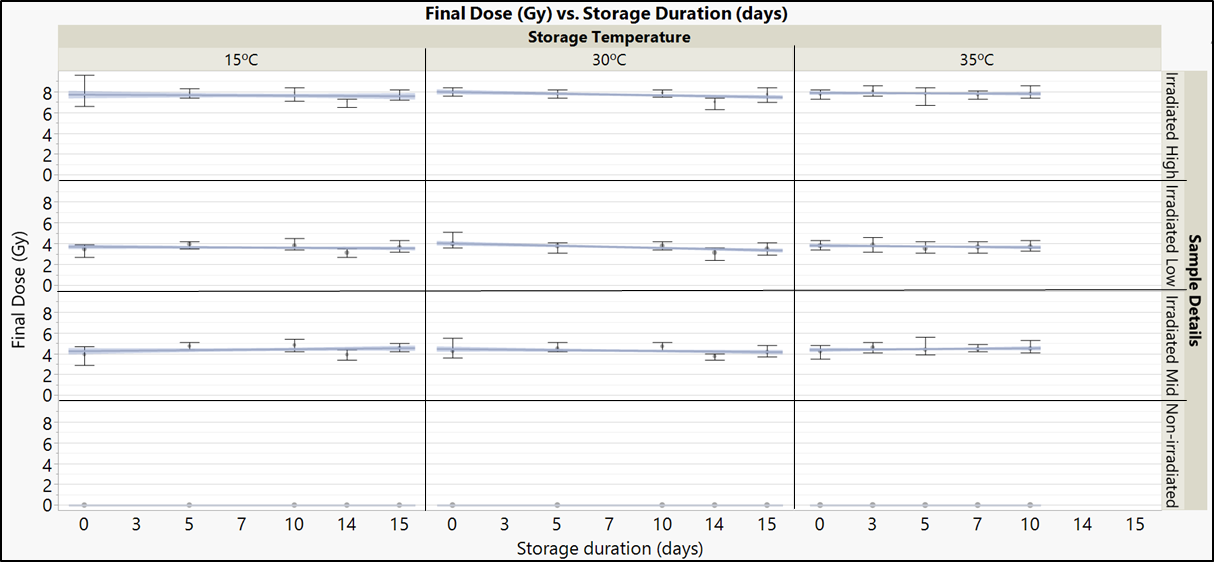 Figure A. Stability of Samples after collection in DxCollect BCTs. The test time points for the storage temperatures are: 15°C and 30°C-0, 5, 10, 14, 15 days, 35°C-0, 3, 5, 7, 10 daysConditionInclusion Criteria†AllergyHours from exposure to allergenAsthmaBurnTotal Body Surface Area (TBSA) categories of <10%, 10-20% and >21%COPDDiagnosed with conditionHeart Disease At least 1 cardiac eventHigh BMI>25 and >30 BMIHuntington’s DiseaseClinically confirmed diagnosis of Huntington's Parkinson'sIbuprofen or Aspirinwithin 3 weeks (at least 200mg)ImmunocompromisedSerologically positive; for HIV: CD4 count, Viral LoadInflammatory Bowel Disease (Crohn’s disease, Ulcerative Colitis)Diagnosed with conditionInfluenzaDiagnosed with influenzaLactationNumber of months’ post-partumOsteoarthritisDiagnosed with conditionParkinson’s Disease*Clinically confirmed diagnosis of Parkinson’s diseasePregnancyRange of pregnancy states (eg. by month or trimester)PsoriasisDiagnosed with conditionRheumatoid ArthritisActive, established disease > 2 years. Request patients with DAS28-CRP scores (>5 and <2.6)SmokingVerbalSunburnProvide time from exposureTraumaInjury Severity Scale (ISS) categories of 10-14, 15-24 and >25Type II DiabetesProvide result of Glycated hemoglobin (A1C) test (≥6.5). Alternatively random (200 mg/dL (11.1 mmol/L) or higher) or fasting blood glucose test( 126 mg/dL (7 mmol/L) or higher).Actual
DoseSubjects
per DoseTotal Samples
per Dose0.0 Gy1902930.5 Gy261.0 Gy12161.5 Gy392.0 Gy17563.0 Gy5154.0 Gy471424.5 Gy396.0 Gy361317.0 Gy388.0 Gy155210.0 Gy1138Sum344775
Observations
Per NHPNumber
of
NHPs19220310459592Number
of
Measurements0h24h72h120h168hNumber
of
NHPs1X92XX203XXX23XXX23XXX13XXX13XXX44XXXX74XXXX34XXXX204XXXX295XXXXX92TOTAL NHPs
per TPI190150174136125Actual Dose 0-0.5 GyActual Dose 0.5-12.0 Gy SUMREDI-Dx 0.0-0.5 Gy2971298REDI-Dx 0.5-12.0 Gy2475477SUM299476775Actual Dose 0-2.0 GyActual Dose 2.0-12.0 GySUMREDI-Dx 0-2.0 Gy3446350REDI-Dx 2.0-12.0 Gy36389425SUM380395775Actual Dose 0-6.0 GyActual Dose 6.0-12.0 GySUMREDI-Dx 0-6.0 Gy5688576REDI-Dx 6.0-12.0 Gy10990199SUM67798775Sample#Result/Mean Estimated Dose (Gy)RepeatabilityRepeatabilityBetween RunsBetween RunsBetween DaysBetween DaysBetween SitesBetween SitesReproducibilityReproducibilitySample#TotalMean Estimated Dose (Gy)SD%CVSD%CVSD%CVSD%CVSD%CVS190/901.00.112.10.110.60.00.00.19.90.218.4S290/901.00.214.20.15.50.16.50.16.60.217.9S390/901.50.18.50.29.70.00.00.18.80.215.1S490/901.90.17.50.14.40.14.10.02.30.29.9S590/902.20.29.00.16.50.00.80.01.30.211.2S690/902.80.25.80.11.70.01.00.00.00.26.0S790/902.90.38.50.14.00.14.30.39.10.413.7S890/903.20.27.10.25.00.00.00.11.60.38.5S990/903.20.412.10.12.90.24.80.00.00.413.1S1089/903.50.38.30.00.00.24.30.12.50.39.4S1190/904.60.48.30.23.80.13.10.24.40.510.6S1290/905.00.612.80.35.30.35.70.00.00.714.8S1388/905.50.814.20.00.00.23.70.23.80.814.7S1490/905.70.58.70.00.00.24.20.00.00.59.3S1590/906.30.69.40.11.40.33.80.00.00.610.1S1690/906.30.45.90.23.20.11.20.00.00.46.7S1789/906.70.56.80.34.10.23.30.22.20.68.8S1890/906.90.912.60.00.00.45.70.00.00.913.3S1990/907.31.013.20.00.00.22.40.00.01.013S2090/907.70.45.30.33.80.22.50.00.00.56.8S2190/908.00.89.70.33.60.21.90.22.00.910.7S2285/908.40.88.90.00.00.44.60.00.00.89.8S2390/908.50.56.30.22.40.33.30.22.00.77.7S2490/909.10.66.40.21.60.10.80.21.80.66.9S2590/9010.41.110.10.00.00.22.20.21.91.110.1MeanMeanMeanMeanMeanMeanMeanMeanMeanMeanMean0.511Sample IDSexRace / Ethnicity GroupAgeAge Group (yrs)Final Dose (Gy)B011657MCaucasian3322-390.0B011930FAfrican American2322-390.0B011273FCaucasian3422-390.0B009573FCaucasian5540-640.0B017019MNative American3522-390.0B011922FCaucasian3322-390.0B009587MCaucasian3122-390.0B012233FCaucasian3422-390.0B011770FCaucasian2522-390.0B011253MCaucasian2018-210.0B009579FAfrican American2222-390.0B011955MHispanic3122-390.0B011147MCaucasian3022-390.0B013925MCaucasian4040-640.0B012240FCaucasian2522-390.0B015730FAfrican American1918-210.0B009551MCaucasian3422-390.0B011754MCaucasian2018-210.0B017027MNative American4440-640.0B011885MCaucasian3222-390.0B011946FHispanic5040-640.0B011335MCaucasian1818-210.0B011263MAfrican American4840-640.0B016002FCaucasian5240-640.0B009563FCaucasian2822-390.0B012235FCaucasian2622-390.0B011287MCaucasian2622-390.0B013941MCaucasian4340-640.0B009569FCaucasian6340-640.0B011901FCaucasian2922-390.0B015726FAfrican American3122-390.0B011627MAfrican American2018-210.0B011695MAfrican American4040-640.0B012189FCaucasian2422-390.0B011940MHispanic2922-390.0B011265MCaucasian2322-390.0B011311MAfrican American2922-390.0B011177FCaucasian2722-390.0B011856MCaucasian2422-390.0B012133FAsian4540-640.0B012173MAsian2322-390.0B011926FCaucasian2322-390.0B011681MCaucasian1918-210.0B012161FAsian4540-640.0B011477FCaucasian2822-390.0B011989MCaucasian1918-210.0B017003FNative American6140-640.0B012171MAsian2722-390.0B015732FAfrican American2322-390.0B011303FCaucasian3022-390.0B011876FAfrican American2622-390.0B011261MAfrican American4240-640.0B011961MHispanic5540-640.0B012117FCaucasian4540-640.0B011874MAfrican American3422-390.0B011896FCaucasian2522-390.0B011906MAfrican American4040-640.0B011331MAfrican American2922-390.0B011891MCaucasian3422-390.0B013959FCaucasian4540-640.0B011693FCaucasian2922-390.0B009537FCaucasian2722-390.0B009603MAsian4440-640.0B011766MCaucasian2018-210.0B012207FHispanic5140-640.0B011993MCaucasian1918-210.0B019460FCaucasian6140-640.0B011923MCaucasian2422-390.0B012143FAsian4740-640.0B011669FAfrican American2522-390.0B011758MCaucasian2722-390.0B012266FCaucasian4240-640.0B011991MCaucasian4340-640.0B012215FHispanic4040-640.0B011903MCaucasian2622-390.0B009567MCaucasian5540-640.0B011653MAfrican American2622-390.0B009561FCaucasian2822-390.0B011289FCaucasian4040-640.0B012538FCaucasian1818-210.0B011315FCaucasian3022-390.0B011333MCaucasian2922-390.0B012633FHispanic1918-210.0B011483FCaucasian2922-390.0B011655FCaucasian2118-210.0B012237FCaucasian2822-390.0B011942MHispanic2422-390.0B009553MCaucasian5240-640.0B009571MAfrican American2322-390.0B011938FCaucasian2922-390.0B019468MCaucasian6865+0.0B011379MAfrican American4340-640.0B011223MCaucasian3622-390.0B016995FNative American6040-640.0B012205FHispanic2118-210.0B011213FAfrican American4140-640.0B011163MAfrican American2322-390.0B011675MCaucasian3122-390.0B011381FCaucasian3122-390.0B012615FHispanic2722-390.0B011756FCaucasian3622-390.0B011661FCaucasian3422-390.0B011880FCaucasian2722-390.0B012151FAsian7065+0.0B012223FHispanic2118-210.0B009549MCaucasian3222-390.0B012258FCaucasian4440-640.0B012159FAsian5440-640.0B011952MHispanic2922-390.0B011435FCaucasian2822-390.0B012183FCaucasian3322-390.0B011203MCaucasian3222-390.0B011943MHispanic5440-640.0B009629MAfrican American5340-640.0B011375FAfrican American1918-210.0B009541MHispanic2622-390.0B011884MCaucasian2118-210.0B011857MAfrican American4640-640.0B011225MCaucasian2522-390.0B012107MCaucasian1818-210.0B014199FCaucasian6340-640.0B012239FCaucasian3422-390.0B017891FCaucasian2018-210.0B011459FAfrican American3222-390.0B012131MAsian2422-390.0B011285MAfrican American2922-390.0B011038MHispanic5540-640.0B011243MCaucasian2622-390.0B011251FAfrican American4240-640.0B011768MCaucasian2722-390.0B011858MCaucasian2422-390.0B012157MAsian5940-640.0B011305MAfrican American2622-390.0B012145MAsian5540-640.0B009565FCaucasian5340-640.0B011159MCaucasian3722-390.0B011197MAfrican American2622-390.0B011048FHispanic2922-390.0B011411MCaucasian3722-390.0B013955FCaucasian4540-640.0B011227MAfrican American2422-390.0B011357FCaucasian4040-640.0B013943FCaucasian4340-640.0B015700FCaucasian2522-390.0B011409FCaucasian2722-390.0B009545MCaucasian2018-210.0B011297FCaucasian3422-390.0B015720FCaucasian4040-640.0B011393MAfrican American2222-390.0B015996FCaucasian4140-640.0B011139MCaucasian1918-210.0B011211FCaucasian2322-390.0B011629FCaucasian1918-210.0B011281FAfrican American2822-390.0B011319MAfrican American3122-390.0B011889MCaucasian2922-390.0B011778MCaucasian2722-390.0B009557FCaucasian2118-210.0B011347FCaucasian2922-390.0B011377MCaucasian2622-390.0B009483FCaucasian5640-640.0B011967MHispanic3822-390.0B011403MCaucasian2722-390.0B009577MAfrican American5240-640.0B011279MAfrican American3322-390.0B018404MCaucasian7365+0.0B011866FAfrican American2018-210.0B011487MAfrican American4540-640.0B011467FCaucasian2722-390.0B011195FCaucasian3422-390.0B011391FCaucasian3422-390.0B011217MAfrican American2522-390.0B012129FCaucasian6565+0.0B011963MHispanic3922-390.0B017015MNative American2922-390.0B012556FCaucasian4040-640.0B011421FCaucasian2522-390.0B019560FCaucasian6665+0.0B011663FCaucasian3122-390.0B016942MCaucasian6440-640.0B019532FCaucasian6140-640.0B011944MHispanic5840-640.0B011171MCaucasian3222-390.0B011189MCaucasian2522-390.0B009595MCaucasian6440-640.0B011633FAfrican American2722-390.0B012125FCaucasian5640-640.0B016962FCaucasian7465+0.0B012121MCaucasian4240-640.0B016946FCaucasian6440-640.0B012250MCaucasian5340-640.0B012167MAsian2018-210.0B012219FHispanic5340-640.0B012252MCaucasian5740-640.0B011855MAfrican American3722-390.0B011301FCaucasian3322-390.0B012225FHispanic2018-210.0B017059FNative American5040-640.0B011977MHispanic3722-390.0B011209FCaucasian3422-390.0B011968MHispanic1818-210.0B011979MHispanic2422-390.0B016954MCaucasian6665+0.0B011371MCaucasian2722-390.0B012127MCaucasian6140-640.0B011040MHispanic4740-640.0B012155MAsian1818-210.0B015980FCaucasian4140-640.0B011363MAfrican American3322-390.0B017011FNative American5540-640.0B011457MCaucasian2322-390.0B011275MCaucasian3222-390.0B017055MNative American3822-390.0B012135MAsian2018-210.0B011491FCaucasian2222-390.0B011683MCaucasian3322-390.0B011863MCaucasian2722-390.0B012552MCaucasian4840-640.0B011984MCaucasian1918-210.0B012554MCaucasian5940-640.0B016999FNative American3822-390.0B016000FCaucasian5740-640.0B011887FCaucasian3122-390.0B011417MCaucasian3722-390.0B009627FAfrican American6240-640.0B011339MCaucasian2622-390.0B013927FCaucasian4040-640.0B011643MCaucasian2018-210.0B012243MCaucasian2018-210.0B011499MCaucasian3522-390.0B012201FHispanic2922-390.0B016958FCaucasian5940-640.0B011872MAfrican American2118-210.0B009535MCaucasian4140-640.0B012177FCaucasian3522-390.0B011056FHispanic2118-210.0B011974MHispanic5540-640.0B011277FCaucasian2522-390.0B011465MCaucasian3422-390.0B011293MCaucasian3022-390.0B011429FCaucasian3222-390.0B011050MHispanic2522-390.0B016012FCaucasian4740-640.0B011893FCaucasian2722-390.0B011673FCaucasian3322-390.0B011912FAfrican American3122-390.0B011953MHispanic4840-640.0B011928MAfrican American5240-640.0B012211FHispanic2822-390.0B017039FNative American2118-210.0B011772FCaucasian3822-390.0B014223MCaucasian6140-640.0B011237FCaucasian3422-390.0B011495FCaucasian2422-390.0B012165FAsian7265+0.0B012000FCaucasian4440-640.0B011469MCaucasian3322-390.0B011345MAfrican American2422-390.0B011917MCaucasian1918-210.0B011355FCaucasian3122-390.0B011703FCaucasian2822-390.0B011699MAfrican American2722-390.0B011960MHispanic3122-390.0B019480FCaucasian6665+0.0B015728FAfrican American2322-390.0B017051MNative American3822-390.0B009591FCaucasian4740-640.0B011711MCaucasian2722-390.0B011981MCaucasian4040-640.0B009605MHispanic2922-390.0B011155FCaucasian2722-390.0B019540FCaucasian6040-640.0B011415MAfrican American5440-640.0B011221FCaucasian3022-390.0B019476MCaucasian6440-640.0B009617FCaucasian4840-640.0B011679MCaucasian3922-390.0B012113MCaucasian4940-640.0B011387MCaucasian1918-210.0B011385FAfrican American2822-390.0B011994FCaucasian4640-640.0B015702FCaucasian3822-390.0B011909FCaucasian3222-390.0B015784FCaucasian6665+0.0B011888FCaucasian3722-390.0B011764FCaucasian3322-390.0B011383MCaucasian2018-210.0B012546MCaucasian4240-640.0B016991FNative American7865+0.0B011455MCaucasian3922-390.0B014219MCaucasian6140-640.0B009539FCaucasian2922-390.0B011257FAfrican American5840-640.0B009619MAfrican American3622-390.0B011976MHispanic2018-210.0B014151MCaucasian5940-640.0B011149FAfrican American2522-390.0B011044MHispanic5940-640.0B011463FCaucasian3122-390.0B012221FHispanic4940-640.0B011255MCaucasian2422-390.0B011995MCaucasian4740-640.0B011860MCaucasian1918-210.0B011433FCaucasian3922-390.0B011647FCaucasian2922-390.0B013917MCaucasian4040-640.0B012195FHispanic4040-640.0B011649MCaucasian2222-390.0B011373FAfrican American2118-210.0B011349MCaucasian2722-390.0B011046MHispanic2522-390.0B019488FCaucasian6565+0.0B011902MCaucasian3522-390.0B012637FHispanic2422-390.0B011962MHispanic5440-640.0B011873FCaucasian2522-390.0B012629FHispanic3122-390.0B011868MAfrican American2422-390.0B011231MAfrican American2118-210.0B009651FHispanic2322-390.0B011399MCaucasian3522-390.0B011776FCaucasian3422-390.0B011447FAfrican American2622-390.0B011341FCaucasian2522-390.0B011986MCaucasian1918-210.0B011299MCaucasian3222-390.0B011659MAfrican American4040-640.0B012203FHispanic4640-640.0B011052FHispanic3922-390.0B011175MAfrican American2422-390.0B011283FCaucasian3422-390.0B011956MHispanic4840-640.0B013919MCaucasian4140-640.0B013923FCaucasian4040-640.0B011671FCaucasian2722-390.0B015704FCaucasian2722-390.0B011245MCaucasian2222-390.0B014171MCaucasian6040-640.0B011219FCaucasian3522-390.0B012111FCaucasian4740-640.0B011966MHispanic2922-390.0B011992MCaucasian6765+0.0B012139FAsian6040-640.0B012119FCaucasian4340-640.0B012621FHispanic3222-390.0B009593FAfrican American2722-390.0B011185FCaucasian2722-390.0B011369MCaucasian4040-640.0B018444MCaucasian6565+0.0B011423MCaucasian2522-390.0B012209FHispanic3822-390.0B011950MHispanic4540-640.0B012256MCaucasian4740-640.0B011267FCaucasian2922-390.0B011954MHispanic2118-210.0B011947MHispanic5640-640.0B011914MCaucasian3022-390.0B011165MAfrican American2622-390.0B011886MAfrican American4340-640.0B012540MCaucasian1818-210.0B011291FAfrican American3522-390.0B011865FCaucasian2322-390.0B011193FCaucasian1918-210.0B011931FCaucasian3622-390.0B011397MCaucasian2722-390.0B009485MCaucasian4940-640.0B019492FCaucasian6040-640.0B011437MCaucasian3022-390.0B011337MCaucasian1918-210.0B011883MAfrican American5940-640.0B011867FCaucasian2722-390.0B011964MHispanic3122-390.0B011481MAfrican American2622-390.0B012217FHispanic3922-390.0B011697FCaucasian1818-210.0B012268MCaucasian4940-640.0B019544FCaucasian7465+0.0B011161FCaucasian2522-390.0B011951MHispanic5140-640.0B011916MCaucasian3122-390.0B011329FAfrican American2922-390.0B011978MHispanic3822-390.0B011461MCaucasian2422-390.0B011701MAfrican American3322-390.0B012262FCaucasian5640-640.0B009597FAfrican American4140-640.0B011389MCaucasian3622-390.0B011677MAfrican American3222-390.0B011309MAfrican American2722-390.0B011760FCaucasian3322-390.0B011639MAfrican American5240-640.0B012254MCaucasian4240-640.0B012199FHispanic5140-640.0B016008FCaucasian4440-640.0B012191FHispanic4340-640.0B012179FCaucasian3522-390.0B011191FCaucasian3622-390.0B015714FCaucasian2422-390.0B011882MCaucasian2822-390.0B011173FCaucasian3022-390.0B012542MCaucasian4840-640.0B015986FCaucasian4840-640.0B016930FCaucasian6140-640.0B011959MHispanic4240-640.0B014187MCaucasian7265+0.0B012197FHispanic3422-390.0B011153MCaucasian1818-210.0B009585FCaucasian5240-640.0B011401MCaucasian3622-390.0B014231MCaucasian6140-640.0B011988MCaucasian4540-640.0B016006FCaucasian5640-640.0B011269MCaucasian3822-390.0B011351MCaucasian2822-390.0B011869MAfrican American4240-640.0B011449MCaucasian3822-390.0B011877MCaucasian2522-390.0B011215MAfrican American3922-390.0B011691MCaucasian3522-390.0B011054FHispanic4140-640.0B012181FCaucasian3622-390.0B011980MCaucasian5440-640.0B012548MCaucasian4240-640.0B011325MCaucasian3022-390.0B012227FHispanic4640-640.0B011485MAfrican American3122-390.0B012175FCaucasian3722-390.0B011359FCaucasian2622-390.0B011973MHispanic5240-640.0B011774MCaucasian2722-390.0B011879MAfrican American4240-640.0B018400FCaucasian7965+0.0B012635FHispanic2922-390.0B011233MCaucasian2222-390.0B015716MCaucasian2822-390.0B011137MCaucasian3522-390.0B011983FCaucasian5140-640.0B011892MCaucasian2222-390.0B011207MCaucasian2922-390.0B011249MAfrican American3622-390.0B009601MHispanic3622-390.0B012185FCaucasian2118-210.0B019484FCaucasian6665+0.0B018412FCaucasian6965+0.0B011365MAfrican American5040-640.0B011934MAfrican American2422-390.0B009599MCaucasian3322-390.0B011327MCaucasian3822-390.0B011471MCaucasian2522-390.0B011949MHispanic5040-640.0B011427MAfrican American3822-390.0B011782MCaucasian3722-390.0B011475MAfrican American2822-390.0B009607MCaucasian6565+0.0B011752FCaucasian2222-390.0B011907FCaucasian2822-390.0B019500MCaucasian6040-640.0B012187FCaucasian3222-390.0B018376MCaucasian7765+0.0B017047FNative American5040-640.0B012550FCaucasian4040-640.0B011183MCaucasian2118-210.0B011445MAfrican American3322-390.0B009621FAfrican American5840-640.0B011709MCaucasian1918-210.0B011651MCaucasian2822-390.0B011641MAfrican American3222-390.0B011343MAfrican American2622-390.0B011201MCaucasian3522-390.0B011441MAfrican American3322-390.0B009623MCaucasian4840-640.0B011985MCaucasian5440-640.0B011878MAfrican American3722-390.0B016934FCaucasian6665+0.0B011145MAfrican American3122-390.0B011307MAfrican American5640-640.0B011890MCaucasian2922-390.0B015752FCaucasian6565+0.0B019528FCaucasian6665+0.0B011431MCaucasian4040-640.0B011323MAfrican American4340-640.0B012623FHispanic4740-640.0B019512MCaucasian6140-640.0B019552MCaucasian6965+0.0B012169MAsian8065+0.0B011413MCaucasian2222-390.0B011313MAfrican American2422-390.0B011247MCaucasian3922-390.0B011948MHispanic3522-390.0B011239MCaucasian3922-390.0B017035MNative American6140-640.0B011919MCaucasian1918-210.0B011965MHispanic2722-390.0B011241MCaucasian1918-210.0B011987MCaucasian6140-640.0B011982MCaucasian4340-640.0B014163MCaucasian5940-640.0B011859FCaucasian3722-390.0B015760FCaucasian6240-640.0B011881MAfrican American5240-640.0B011405MCaucasian3222-390.0B019504FCaucasian6140-640.0B011958MHispanic6140-640.0B009583FAfrican American5840-640.0B017007FNative American2622-390.0B009589FAfrican American4740-640.0B013951FCaucasian4440-640.0B011353MCaucasian2018-210.0B017797MCaucasian6765+0.0B019472FCaucasian6665+0.0B011443MCaucasian3122-390.0B011169MCaucasian3622-390.0B012123FCaucasian5740-640.0B011998FCaucasian6040-640.0B011637MAfrican American2822-390.0B012115MCaucasian5240-640.0B011451MCaucasian2822-390.0B018424MCaucasian6340-640.0B011875FCaucasian2622-390.0B011453MCaucasian1918-210.0B013915MCaucasian7465+0.0B011970MHispanic4740-640.0B011899MCaucasian3322-390.0B011179MCaucasian3122-390.0B017789MCaucasian7365+0.0B011667MCaucasian1818-210.0B011187MCaucasian2222-390.0B011229FCaucasian3322-390.0B011317MAfrican American2018-210.0B015970FCaucasian4040-640.0B012109MCaucasian5140-640.0B009575MAfrican American5440-640.0B012260MCaucasian4740-640.0B011870MCaucasian3122-390.0B009615FAfrican American2622-390.0B011935MCaucasian2822-390.0B012544MCaucasian5040-640.0B017031MNative American6965+0.0B013937MCaucasian4340-640.0B015772MCaucasian6240-640.0B013939MCaucasian4340-640.0B011685FAfrican American5440-640.0B018416MCaucasian6565+0.0B014183MCaucasian6665+0.0B013957MCaucasian4540-640.0B011036MHispanic3322-390.0B015748MCaucasian6140-640.0B011271MAfrican American3322-390.0B017023MNative American7765+0.0B011419MCaucasian2822-390.0B016970MCaucasian6240-640.0B011645FCaucasian3222-390.0B011689MAfrican American2922-390.0B012193FHispanic4740-640.0B011479MCaucasian2822-390.0B013949MCaucasian4440-640.0B012611FCaucasian6140-640.0B015984FCaucasian5540-640.0B011199MAfrican American4640-640.0B011235MCaucasian3622-390.0B014203FCaucasian7465+0.0B019516MCaucasian6665+0.0B011705MAfrican American3322-390.0B011259MAfrican American4440-640.0B009543MCaucasian5940-640.0B019548FCaucasian6240-640.0B012163MAsian8865+0.0B011473MCaucasian2822-390.0B019464MCaucasian6440-640.0B011439FAfrican American4740-640.0B018388FCaucasian7265+0.0B011143MCaucasian3022-390.0B011157MCaucasian2118-210.0B011181MAfrican American3322-390.0B014215FCaucasian7065+0.0B011707MAfrican American3922-390.0B015756FCaucasian6040-640.0B018428MCaucasian6340-640.0B019536MCaucasian7365+0.0B012153FAsian6240-640.0B009581MCaucasian5540-640.0B018392MCaucasian7265+0.0B015776FCaucasian6665+0.0B009555MCaucasian5440-640.0B011975MHispanic7965+0.0B012213FHispanic6140-640.0B018420MCaucasian7065+0.0B011996MCaucasian7465+0.0B009547MAfrican American3822-390.0B017781FCaucasian6565+0.0B011631MCaucasian1918-210.0B012264FCaucasian4840-640.0B011941MHispanic4340-640.0B013921MCaucasian4140-640.0B011167MAfrican American2722-390.0B011395MCaucasian2422-390.0B014227FCaucasian6240-640.0B011687MAfrican American5440-640.0B012625FHispanic5140-640.0B015788FCaucasian6040-640.0B011871MAfrican American2422-390.0B011971MHispanic4140-640.0B016950FCaucasian6865+0.0B011367MAfrican American2622-390.0B015744MCaucasian6240-640.0B014179MCaucasian6140-640.0B016938MCaucasian7165+0.0B018372MCaucasian7565+0.0B011780MCaucasian3122-390.0B015764MCaucasian6240-640.0B018396FCaucasian7465+0.0B012247MCaucasian4240-640.0B016966MCaucasian6965+0.0B017805MCaucasian7365+0.0B017801FCaucasian7365+0.0B017793MCaucasian6440-640.0B011361MAfrican American3322-390.0B011295MAfrican American6440-640.0B011407MCaucasian2622-390.0B017809MCaucasian6340-640.0B019520MCaucasian6040-640.0B011997MCaucasian5940-640.0B011862FAfrican American2422-390.0B011151MCaucasian3322-390.0B014235MCaucasian6865+0.0B011205MCaucasian3822-390.0B011972MHispanic4240-640.0B018440MCaucasian6140-640.0B018432FCaucasian7065+0.0B011635MCaucasian3922-390.0B014159MCaucasian6765+0.0B011864MCaucasian2622-390.0B019508MCaucasian6565+0.0B014195MCaucasian7165+0.0B014211FCaucasian6040-640.0B014175MCaucasian7565+0.0B019564MCaucasian6340-640.0B011321MCaucasian3622-390.0B012149FAsian8565+0.0B018384FCaucasian7165+0.0B018436FCaucasian6140-640.0B019556FCaucasian6565+0.0B014155MCaucasian6765+0.0B018408MCaucasian7765+0.0B011945MHispanic5440-640.1B014191MCaucasian6240-640.1B018380FCaucasian7265+0.1B015768MCaucasian7065+0.1B017785FCaucasian7265+0.1B014207MCaucasian6040-640.1B014167MCaucasian7165+0.2B011141MCaucasian2422-390.2B015780MCaucasian6140-640.2B019524MCaucasian6765+0.2B011861FAfrican American4040-640.2B011762FCaucasian2822-390.4Sample IDConditionSample CohortFinal Dose (Gy)B009512Type II DiabetesChronic Conditions0.0B009528AsthmaChronic Conditions0.0B009720Aspirin/IbuprofenChronic Conditions0.0B013573ImmunocompromisedChronic Conditions0.0B009943Lactating WomanChronic Conditions0.0B018357InfluenzaInfluenza0.0B013593ImmunocompromisedChronic Conditions0.0B013601ImmunocompromisedChronic Conditions0.0B009500High BMIChronic Conditions0.0B011787AllergyChronic Conditions0.0B016706BurnBurn0.0B009459High BMIChronic Conditions0.0B012707PsoriasisChronic Conditions0.0B010015Heart DiseaseChronic Conditions0.0B009951Heart DiseaseChronic Conditions0.0B009942Lactating WomanChronic Conditions0.0B016979BurnBurn0.0B012667Aspirin/IbuprofenChronic Conditions0.0B009518Type II DiabetesChronic Conditions0.0B009698AllergyChronic Conditions0.0B009520AsthmaChronic Conditions0.0B010058Heart DiseaseChronic Conditions0.0B016713BurnBurn0.0B012659Inflammatory Bowel DiseaseChronic Conditions0.0B013621ImmunocompromisedChronic Conditions0.0B011783AllergyChronic Conditions0.0B009514Aspirin/IbuprofenChronic Conditions0.0B013609ImmunocompromisedChronic Conditions0.0B012671Aspirin/IbuprofenChronic Conditions0.0B009941Lactating WomanChronic Conditions0.0B013603ImmunocompromisedChronic Conditions0.0B009453High BMIChronic Conditions0.0B009504Aspirin/IbuprofenChronic Conditions0.0B009726Lactating WomanChronic Conditions0.0B008722PregnancyChronic Conditions0.0B014147Lactating WomanChronic Conditions0.0B009710High BMIChronic Conditions0.0B017845Huntington's DiseaseChronic Conditions0.0B009437PregnancyChronic Conditions0.0B017833Huntington's DiseaseChronic Conditions0.0B012695OsteoarthritisChronic Conditions0.0B009524Type II DiabetesChronic Conditions0.0B013561Rheumatoid ArthritisChronic Conditions0.0B009730Rheumatoid ArthritisChronic Conditions0.0B009690AllergyChronic Conditions0.0B012663Aspirin/IbuprofenChronic Conditions0.0B009706AsthmaChronic Conditions0.0B017881TraumaTrauma0.0B018359InfluenzaInfluenza0.0B009530Type II DiabetesChronic Conditions0.0B012827Inflammatory Bowel DiseaseChronic Conditions0.0B009949Aspirin/IbuprofenChronic Conditions0.0B011815Heart DiseaseChronic Conditions0.0B009724Aspirin/IbuprofenChronic Conditions0.0B009451High BMIChronic Conditions0.0B013595ImmunocompromisedChronic Conditions0.0B013633Lactating WomanChronic Conditions0.0B009714High BMIChronic Conditions0.0B009455High BMIChronic Conditions0.0B018304BurnBurn0.0B012687OsteoarthritisChronic Conditions0.0B009439PregnancyChronic Conditions0.0B013661Lactating WomanChronic Conditions0.0B013611ImmunocompromisedChronic Conditions0.0B009438PregnancyChronic Conditions0.0B013637Lactating WomanChronic Conditions0.0B009708High BMIChronic Conditions0.0B010003High BMIChronic Conditions0.0B009488PregnancyChronic Conditions0.0B013551Rheumatoid ArthritisChronic Conditions0.0B018482BurnBurn0.0B012655COPDChronic Conditions0.0B010011High BMIChronic Conditions0.0B012699OsteoarthritisChronic Conditions0.0B014145SunburnChronic Conditions0.0B017853Huntington's DiseaseChronic Conditions0.0B018366InfluenzaInfluenza0.0B017865Huntington's DiseaseChronic Conditions0.0B013533Rheumatoid ArthritisChronic Conditions0.0B009704AsthmaChronic Conditions0.0B017825Huntington's DiseaseChronic Conditions0.0B013681Lactating WomanChronic Conditions0.0B009441PregnancyChronic Conditions0.0B009008Rheumatoid ArthritisChronic Conditions0.0B011789Aspirin/IbuprofenChronic Conditions0.0B009712High BMIChronic Conditions0.0B012839COPDChronic Conditions0.0B009947AsthmaChronic Conditions0.0B012691OsteoarthritisChronic Conditions0.0B009948AsthmaChronic Conditions0.0B012711PsoriasisChronic Conditions0.0B012859PregnancyChronic Conditions0.0B011851Inflammatory Bowel DiseaseChronic Conditions0.0B016233Parkinson's DiseaseChronic Conditions0.0B009944Rheumatoid ArthritisChronic Conditions0.0B013517Type II DiabetesChronic Conditions0.0B014971SunburnChronic Conditions0.0B009457High BMIChronic Conditions0.0B009732Type II DiabetesChronic Conditions0.0B018294BurnBurn0.0B011793AsthmaChronic Conditions0.0B016711BurnBurn0.0B009946Rheumatoid ArthritisChronic Conditions0.0B011847Inflammatory Bowel DiseaseChronic Conditions0.0B018897BurnBurn0.0B017837Huntington's DiseaseChronic Conditions0.0B009728Rheumatoid ArthritisChronic Conditions0.0B013566Rheumatoid ArthritisChronic Conditions0.0B013581ImmunocompromisedChronic Conditions0.0B013569ImmunocompromisedChronic Conditions0.0B010023Heart DiseaseChronic Conditions0.0B011817ImmunocompromisedChronic Conditions0.0B009516Aspirin/IbuprofenChronic Conditions0.0B017857Huntington's DiseaseChronic Conditions0.0B009490PregnancyChronic Conditions0.0B018903TraumaTrauma0.0B013649Lactating WomanChronic Conditions0.0B012855PregnancyChronic Conditions0.0B012276AllergyChronic Conditions0.0B009443PregnancyChronic Conditions0.0B013545Rheumatoid ArthritisChronic Conditions0.0B009510Type II DiabetesChronic Conditions0.0B018302BurnBurn0.0B011823ImmunocompromisedChronic Conditions0.0B011839Type II DiabetesChronic Conditions0.0B013669Lactating WomanChronic Conditions0.0B009445PregnancyChronic Conditions0.0B009526AsthmaChronic Conditions0.0B013541Rheumatoid ArthritisChronic Conditions0.0B018506BurnBurn0.0B013549Rheumatoid ArthritisChronic Conditions0.0B017813Huntington's DiseaseChronic Conditions0.0B009499High BMIChronic Conditions0.0B011811Heart DiseaseChronic Conditions0.0B009461High BMIChronic Conditions0.0B012651COPDChronic Conditions0.0B009496High BMIChronic Conditions0.0B011803OsteoarthritisChronic Conditions0.0B012703OsteoarthritisChronic Conditions0.0B012843COPDChronic Conditions0.0B013542Rheumatoid ArthritisChronic Conditions0.0B012274AllergyChronic Conditions0.0B018364InfluenzaInfluenza0.0B009467Aspirin/IbuprofenChronic Conditions0.0B019570BurnBurn0.0B018367InfluenzaInfluenza0.0B014940PregnancyChronic Conditions0.0B013629Lactating WomanChronic Conditions0.0B009940Aspirin/IbuprofenChronic Conditions0.0B013677Lactating WomanChronic Conditions0.0B009502Aspirin/IbuprofenChronic Conditions0.0B013585ImmunocompromisedChronic Conditions0.0B012683ImmunocompromisedChronic Conditions0.0B013657Lactating WomanChronic Conditions0.0B008716PregnancyChronic Conditions0.0B009722Aspirin/IbuprofenChronic Conditions0.0B017647BurnBurn0.0B013665Lactating WomanChronic Conditions0.0B012871PregnancyChronic Conditions0.0B016717BurnBurn0.0B018358InfluenzaInfluenza0.0B018512BurnBurn0.0B016977BurnBurn0.0B016974BurnBurn0.0B010017Heart DiseaseChronic Conditions0.0B012863PregnancyChronic Conditions0.0B013653Lactating WomanChronic Conditions0.0B016975BurnBurn0.0B010019Heart DiseaseChronic Conditions0.0B014097ImmunocompromisedChronic Conditions0.0B009532Type II DiabetesChronic Conditions0.0B009700Aspirin/IbuprofenChronic Conditions0.0B010005High BMIChronic Conditions0.0B010025Rheumatoid ArthritisChronic Conditions0.0B011795COPDChronic Conditions0.0B011827Aspirin/IbuprofenChronic Conditions0.0B013557Rheumatoid ArthritisChronic Conditions0.0B014943PregnancyChronic Conditions0.0B011831ImmunocompromisedChronic Conditions0.0B017861Huntington's DiseaseChronic Conditions0.0B009508Aspirin/IbuprofenChronic Conditions0.0B013606ImmunocompromisedChronic Conditions0.0B018538BurnBurn0.0B010027Rheumatoid ArthritisChronic Conditions0.0B017873BurnBurn0.0B013645Lactating WomanChronic Conditions0.0B013553Rheumatoid ArthritisChronic Conditions0.0B017649BurnBurn0.0B013641Lactating WomanChronic Conditions0.0B009465Aspirin/IbuprofenChronic Conditions0.0B013565Rheumatoid ArthritisChronic Conditions0.0B013673Lactating WomanChronic Conditions0.0B017869Huntington's DiseaseChronic Conditions0.0B017883TraumaTrauma0.0B017829Huntington's DiseaseChronic Conditions0.0B018899TraumaTrauma0.0B017655TraumaTrauma0.0B012831Inflammatory Bowel DiseaseChronic Conditions0.0B009716High BMIChronic Conditions0.0B012270Type II DiabetesChronic Conditions0.0B009492PregnancyChronic Conditions0.0B008719PregnancyChronic Conditions0.0B016708BurnBurn0.0B008713PregnancyChronic Conditions0.0B018173TraumaTrauma0.0B009522Aspirin/IbuprofenChronic Conditions0.0B009469Type II DiabetesChronic Conditions0.0B012867PregnancyChronic Conditions0.0B009945Rheumatoid ArthritisChronic Conditions0.0B011841Type II DiabetesChronic Conditions0.0B017821Huntington's DiseaseChronic Conditions0.0B009494PregnancyChronic Conditions0.0B018508BurnBurn0.0B012875PregnancyChronic Conditions0.0B013537Rheumatoid ArthritisChronic Conditions0.0B018491TraumaTrauma0.0B013626ImmunocompromisedChronic Conditions0.0B011819ImmunocompromisedChronic Conditions0.0B012835SunburnChronic Conditions0.0B016237Parkinson's DiseaseChronic Conditions0.0B016249Parkinson's DiseaseChronic Conditions0.0B012879PregnancyChronic Conditions0.0B017665TraumaTrauma0.0B017653TraumaTrauma0.0B017875TraumaTrauma0.0B012847COPDChronic Conditions0.0B013529Rheumatoid ArthritisChronic Conditions0.0B008710PregnancyChronic Conditions0.0B018514TraumaTrauma0.0B009463High BMIChronic Conditions0.0B009506AsthmaChronic Conditions0.0B010009High BMIChronic Conditions0.0B018169BurnBurn0.0B013613ImmunocompromisedChronic Conditions0.0B018354InfluenzaInfluenza0.0B017651TraumaTrauma0.0B016981BurnBurn0.0B010029Type II DiabetesChronic Conditions0.0B017273TraumaTrauma0.0B012272AllergyChronic Conditions0.0B011843Type II DiabetesChronic Conditions0.0B013598ImmunocompromisedChronic Conditions0.0B018106BurnBurn0.0B018300BurnBurn0.0B018171TraumaTrauma0.0B018901TraumaTrauma0.0B018104BurnBurn0.0B018536BurnBurn0.0B013513Type II DiabetesChronic Conditions0.0B013525Type II DiabetesChronic Conditions0.0B013521Type II DiabetesChronic Conditions0.0B013589ImmunocompromisedChronic Conditions0.0B018108BurnBurn0.0B009447AsthmaChronic Conditions0.0B014095ImmunocompromisedChronic Conditions0.0B016983BurnBurn0.0B013546Rheumatoid ArthritisChronic Conditions0.0B017879TraumaTrauma0.0B018510BurnBurn0.0B009449High BMIChronic Conditions0.0B011807OsteoarthritisChronic Conditions0.0B009952Heart DiseaseChronic Conditions0.0B018356InfluenzaInfluenza0.0B013586ImmunocompromisedChronic Conditions0.0B018360InfluenzaInfluenza0.0B017645BurnBurn0.0B013605ImmunocompromisedChronic Conditions0.0B017277TraumaTrauma0.0B018540TraumaTrauma0.0B018362InfluenzaInfluenza0.0B016987TraumaTrauma0.0B016715BurnBurn0.0B013597ImmunocompromisedChronic Conditions0.0B017841Huntington's DiseaseChronic Conditions0.0B018306TraumaTrauma0.0B016719TraumaTrauma0.0B017877TraumaTrauma0.0B018308TraumaTrauma0.0B016245Parkinson's DiseaseChronic Conditions0.0B017849Huntington's DiseaseChronic Conditions0.0B018110TraumaTrauma0.0B019572BurnBurn0.0B018489TraumaTrauma0.0B018904TraumaTrauma0.0B019576BurnBurn0.0B016229Parkinson's DiseaseChronic Conditions0.0B019574BurnBurn0.0B009950Heart DiseaseChronic Conditions0.0B013509Type II DiabetesChronic Conditions0.0B013625ImmunocompromisedChronic Conditions0.0B016241Parkinson's DiseaseChronic Conditions0.0B019568BurnBurn0.0B016985TraumaTrauma0.0B016722TraumaTrauma0.0B018296BurnBurn0.0B017275TraumaTrauma0.0B018313TraumaTrauma0.0B009718Heart DiseaseChronic Conditions0.0B018518TraumaTrauma0.0B017661TraumaTrauma0.0B010013Heart DiseaseChronic Conditions0.0B018485BurnBurn0.0B018905TraumaTrauma0.0B018361InfluenzaInfluenza0.0B017663TraumaTrauma0.0B018175TraumaTrauma0.0B018517TraumaTrauma0.0B017271BurnBurn0.0B016710BurnBurn0.0B018516TraumaTrauma0.0B016724TraumaTrauma0.0B018298BurnBurn0.0B017659TraumaTrauma0.0B011799COPDChronic Conditions0.0B018487TraumaTrauma0.0B018311TraumaTrauma0.0B010007High BMIChronic Conditions0.1B017817Huntington's DiseaseChronic Conditions0.1B013577ImmunocompromisedChronic Conditions0.1B018483BurnBurn0.1B016720TraumaTrauma0.1B017269BurnBurn0.1B018493TraumaTrauma0.1B018542TraumaTrauma0.2B019578TraumaTrauma0.2B017657TraumaTrauma0.3B016989TraumaTrauma0.3B018365InfluenzaInfluenza0.4B018363InfluenzaInfluenza0.5B018355InfluenzaInfluenza0.6B018315TraumaTrauma1.1Animal IDActual DoseTPIREDI-Dx Dose (Gy)HS0908065000HS0906115000R090293000R100219000HS1008057000R101646000HS0908090000R100110000HS0906102000RO90064000HS1005063000HS1008119000R100401000HS1003011000HS1008039000HS0806014000HS0906076000R101638000HS1008128000HS1008052000HS1004235000HS0906103000R100513000R100409000HS1004221000HS1008056000HS1008082000HS09061480001005008000R100102000HS0904063000R100077000HS1008069000R100139000R100063000HS1008062000HS0807004000HS0907104000R101726000HS0906130000HS1008049000R100241000R100121000R100045000HS1006083000HS0908066000HS0903106000R100892000R090008000HS0903070000HS0806103000R101771000HS1006051000R100187000HS1005089000HS0907122000R1001380001004010000HS0908058000R101696000HS09080650240HS09061150240R0902930240R1002190240HS10080570240R1016460240HS09080900240R1001100240HS09061020240RO900640240HS10050632242.7HS10081192242HS08060142241.6HS09060762243.7HS10081282242.8HS10080522242.8HS10042354243.5HS09061034244.9R1004094246.7HS10080564245.2HS10080824243.5HS09040636246.3R1000776247HS10080696247.8R1001396246.4R1000636246.1HS10080626246.6HS08070046246.8HS09071046245.7R1017266245.8HS09061306245.7HS10080498246.9R1002418246R1001218246.5R1000458246.6HS100608382410.4HS09080668247HS09031068247.2R1008928247R0900088244.8HS09030708247.2HS080610310248.9HS100605110246.5R10018710245HS100508910247.2HS090712210247.7R10013810246.5100401010246.7HS090805810247.3R10169610247.2HS09080650720HS09061150720R0902930720R1002190720HS10080570720R1016460720HS09080900720R1001100720HS09061020720RO900640720HS10050632722.8HS10081192723.1R1004012722.4HS10080392723.2HS08060142722.8HS09060762723R1016382723.2HS10081282722.7HS10080522723.2HS10042354723.7HS09061034726.8R1005134724.1R1004094727HS10042214724.1HS10080564725.9HS10080824724HS09061484724.410050084723.6R1001024725.3HS09040636726.3R1000776727.6HS10080696728.3R1001396727.7R1000636726.6HS10080626727.5HS08070046726.1HS09071046726.7R1017266727.1HS09061306726.1HS10080498727.2R1002418727.7R1001218727.3R1000458727.1HS10060838728.2HS09080668727.2HS09031068727.8R1008928727.9R0900088726.7HS09030708727.5HS080610310728.4HS100605110728.6R10018710726.4HS100508910729.4HS090712210728.8R10013810728.2100401010726.3HS0908058107210.7R10169610729.3HS090806501200HS090611501200R09029301200R10021901200HS100805701200R10164601200HS090809001200R10011001200HS090610201200RO9006401200HS100506321202.4HS100811921202.6R10040121202.4HS100301121201.3HS100803921202.5HS080601421202.4HS090607621203.8R10163821203HS100812821202.2HS100805221202.8HS100423541203.7HS090610341205.4R10051341204.4R10040941206.9HS100422141204.6HS100805641205.6HS100808241204HS090614841204.2100500841202.9R10010241205.2HS090406361205.8R10007761206.2HS100806961207.5R10013961208R10006361207HS100806261207.7HS080700461205.9HS090710461205.7R10172661207HS090613061205.4HS100804981207.7R10024181208.1R10012181207.5R10004581207.6HS100608381207.4HS090806681207.7HS090310681208.2R10089281207.1R09000881206.5HS090307081207.4HS0806103101209.4HS1006051101208R100187101206.6HS0907122101208.2R100138101208.11004010101205.7HS0908058101209.9R1016961012010HS090806501680HS090611501680R09029301680R10021901680HS100805701680R10164601680HS090809001680R10011001680HS090610201680RO9006401680HS100506321681.7HS100811921681.6R10040121681.9HS100301121680.7HS100803921681.3HS080601421681.5HS090607621682.8R10163821682.2HS100812821681.5HS100805221682.8HS090610341684.2R10051341684R10040941684.3HS100805641683HS100808241684HS090614841683.5100500841683.2R10010241684.6HS090406361686R10007761684.7HS100806961687.5R10013961687.4HS100806261688.1HS080700461685.5HS090710461685.1R10172661686.3R10024181687.1R10012181686.7R10004581687.2HS100608381686.7HS090806681687.8HS090310681687.1R10089281687.7R09000881687.4HS090307081687.8HS08061031016810.7HS10060511016810.6HS0907122101688.3R100138101687.9HS0908058101689.7R101696101688.9RQ9461000RQ8142000RQ9400000RQ8546000RQ9394000RQ8549000RQ9377000RQ8542000RQ9455000RQ8821000RQ9396000RQ8616000RQ9450000RQ8844000RQ8526000RQ9413000RQ8945000RQ8890000RQ8490000RQ9472000RQ9381000RQ8862000RQ8172000RQ9380000RQ9487000RQ8845000RQ8533000RQ9422000RQ9423000RQ8502000RQ8888000RQ9386000RQ9392000RQ8514000RQ8520000RQ9382000RQ8554000RQ9410000RQ9056000RQ9458000RQ8539000RQ9389000RQ8871000RQ8835000RQ8464000RQ9478000RQ9484000RQ8501000RQ8497000RQ9479000RQ9454000RQ8473000RQ8503000RQ9483000RQ9481000RQ8461000RQ8475000RQ94610240RQ81420240RQ94000240RQ85460240RQ93940240RQ85490240RQ93770240RQ85420240RQ94550240RQ88210240RQ93960240RQ86160240RQ94504243.5RQ88444244.6RQ85264246.4RQ94134244.5RQ89454245.7RQ88904243.9RQ84904244.8RQ94724244.6RQ93814243.2RQ88624246.9RQ81724244.2RQ93804244RQ94874245.2RQ88454243.9RQ85334245.3RQ94224243.6RQ94234242.9RQ85024244RQ88884244.5RQ93864243.5RQ93924243.8RQ85204245RQ93826245.2RQ85546245.7RQ94106247.3RQ90566245.9RQ94586244.9RQ85396245.1RQ93896245.7RQ88716245.3RQ88356246.3RQ84646246.6RQ94786247.3RQ94846246.5RQ85016248.4RQ84976246.2RQ94796244.8RQ94546246.4RQ84736245.4RQ85036247.1RQ94836246.4RQ94816246.4RQ84616247.6RQ84756245RQ94610720RQ81420720RQ94000720RQ85460720RQ93940720RQ85490720RQ93770720RQ85420720RQ94550720RQ88210720RQ93960720RQ86160720RQ94504723.1RQ88444725.7RQ85264726.2RQ94134725.1RQ89454726.4RQ88904724.5RQ84904724RQ94724724.5RQ93814723.1RQ88624725.7RQ81724724.4RQ93804725.3RQ94874725.8RQ88454723.8RQ85334725.1RQ94224724.1RQ94234723.6RQ85024724.4RQ88884723.3RQ93864724.5RQ93924725.1RQ85204724.6RQ93826726.2RQ85546725.4RQ94106727.2RQ90566726.1RQ94586725.9RQ85396726.3RQ93896725.3RQ88716728.1RQ88356726.3RQ84646727.6RQ94786727.1RQ94846726.4RQ85016727.9RQ84976727.1RQ94796725.3RQ94546727.5RQ84736726.3RQ85036727.4RQ94816727.9RQ84616728.4RQ84756725.2RQ946101200RQ814201200RQ940001200RQ854601200RQ939401200RQ854901200RQ937701200RQ854201200RQ945501200RQ882101200RQ939601200RQ861601200RQ945041204.3RQ884441205.2RQ852641205.5RQ941341203.6RQ894541205.8RQ889041203.9RQ849041203.5RQ947241204.7RQ938141201.9RQ886241205.8RQ817241203.6RQ938041205.3RQ948741205.4RQ884541203.9RQ853341204.2RQ942241204.2RQ942341203RQ850241204.2RQ888841204RQ939241205.2RQ851441204.9RQ852041205.6RQ938261206RQ855461206.7RQ941061207.1RQ905661205.9RQ945861207.3RQ853961205.4RQ938961205.1RQ887161208.2RQ883561206.1RQ846461207RQ947861206.8RQ948461206.6RQ850161207.1RQ849761207.2RQ947961204.4RQ945461206.7RQ847361207.2RQ948161207.7RQ846161208RQ847561205.5RQ946101680RQ814201680RQ940001680RQ854601680RQ939401680RQ854901680RQ937701680RQ854201680RQ945501680RQ882101680RQ939601680RQ861601680RQ945041683.2RQ884441684.5RQ852641684.8RQ941341682.8RQ894541684RQ889041683.8RQ886241684.6RQ817241683.7RQ938041683.3RQ948741683.7RQ884541684.2RQ853341684.4RQ942241684.4RQ942341684.2RQ850241684.8RQ888841684.5RQ938641684.8RQ939241684.8RQ851441684RQ852041685RQ938261684.3RQ855461686.4RQ941061685.9RQ905661686.1RQ945861685.9RQ853961684.2RQ883561686.7RQ846461688.4RQ947861685.1RQ948461686.3RQ850161688.4RQ849761686.2RQ947961684RQ945461686.9RQ847361687.2RQ948361686.3RQ948161686.8RQ846161687.8RQ847561684.8T1061310001006023000R091631000R110362000R090024000R100028000T10613300010020230001004057000R100694000T10609400011-1720R000HS1004019000R1010090001003039000R110796000T116264R00011-1654R000R1001970001102083000905113000T106164000R090360000R100020000T1061311721.310060231722.6R0916311721.7R1103621721.4R0900241721.7R1000281722.1T106133472610020234724.510040574725.2R1006944725.9T1060944726.711-1720R4724.2HS10040191721.710030391721.8R1107961721.211-1654R1721.511020834725.39051134725.3R0903604724R1000204725.7100100010010240100107201001016801002000100202401002072010020168010030001003024010030720100301680200100020011.5241.220011.572120011.51680.9200200020021.5242.420021.5721.620021.51681.2200300020031.5241.620031.5722.520031.51681.5300100030012241.530012721.4300121681.3300200030022241.530022721.7300221681.5300300030032242.130032721.9300321680.6400100040013243.840013724.4400131682.440020004002324340023722.6400231681.5400300040033242.540033723.1400331681.6500100050014.5245.350014.5725.950014.51683.8500200050024.5245.950024.5726.150024.51683.1500300050034.5244.850034.5726.250034.51685.8600100060017246.360017726.8600200060027245.860027726600271683.9600300060037246.460037726600371685.4700100070018248.270018728.5700181687.8700200070028246.570028725.7700281686.5700300070038248700387291321620001615330001425280001425200001615310001615520001321720001427130001615480001425560001322290001615430001428060001427240001424900001500450001615740001614690001501840001500150001615450001615010001501050001500460001500120001500940001425090001501150001321626246.11615334249.61425286249.11425204244.11615312241.81615520.5240.81321722243.21427130.5240.91615488247.91425566246.81615434245.51428062241.71427244244.51424902241.815004510248.11615743243.316146910245.91501843243.1150015124116154502401615011240.915010502401501156246.61321626726.71615334725.41425286726.91425204723.91615312721.91615520.57201321722723.61427130.5720.11615488728.91425566727.6132229872111615434726.115004510729.61615743721.916146910727.41501843723.81500151720.716154507201615011720.7150105072013216261207.516153341204.614252861205.714252041203.616153121202.11615520.5120013217221202.71427130.5120016154881208.614255661207.5132229812010.716154341206.614280621202.714272441205.114249021201.9150045101208.716157431201.2161469101208.615018431201.815001511200.61615450120016150111200.51501050120015011561209.416154341685.614280621681.514272441682.814249021682.1SAMPLE IDSTUDY IDSiteRun (Operator)DayReagent LotReplicateREDI-Dx Dose (Gy)S0RP28DxT11120S0RP28DxT11130S0RP28DxT11110S0RP28DxT21120S0RP28DxT21130S0RP28DxT21110S0RP28Kashi11120S0RP28Kashi11130S0RP28Kashi11110S0RP28Kashi12120S0RP28Kashi12130S0RP28Kashi12110S0RP28Kashi21120S0RP28Kashi21130S0RP28Kashi21110S0RP28Kashi22120S0RP28Kashi22130S0RP28Kashi22110.1S0RP28DxT22120S0RP28DxT22130S0RP28DxT22110S0RP28DxT12120S0RP28DxT12130S0RP28DxT12110S0RP28DxT21220S0RP28DxT21230S0RP28DxT21210S0RP28DxT13120S0RP28DxT13130S0RP28DxT13110S0RP28DxT13220S0RP28DxT13230S0RP28DxT13210S0RP28DxT23120S0RP28DxT23130S0RP28DxT23110S0RP28DxT23220S0RP28DxT23230S0RP28DxT23210S0RP28Kashi13120S0RP28Kashi13130S0RP28Kashi13110S0RP28Kashi14120S0RP28Kashi14130S0RP28Kashi14110S0RP28Kashi15120S0RP28Kashi15130S0RP28Kashi15110S0RP28Kashi23120S0RP28Kashi23110S0RP28Kashi24120S0RP28Kashi24130S0RP28Kashi24110S0RP28Kashi25120S0RP28Kashi25130S0RP28Kashi25110S0RP28DxT24120S0RP28DxT24130S0RP28DxT24110S0RP28DxT24220S0RP28DxT24230S0RP28DxT24210S0RP28DxT14220S0RP28DxT14230S0RP28DxT14210S0RP28DxT15120S0RP28DxT15130S0RP28DxT15110S0RP28DxT15220S0RP28DxT15230S0RP28DxT15210S0RP28DxT25120S0RP28DxT25130S0RP28DxT25110S0RP28DxT22220S0RP28DxT22230S0RP28DxT22210S0RP28DxT12220S0RP28DxT12230S0RP28DxT12210S0RP28DxT25220S0RP28DxT25230S0RP28DxT25210S0RP28DxT14120S0RP28DxT14130S0RP28DxT14110S0RP28DxT11220S0RP28DxT11230S0RP28DxT11210S0RP28Kashi23130S0RP28MedF23120S0RP28MedF23130S0RP28MedF23110S0RP28MedF13120S0RP28MedF13130S0RP28MedF13110S0RP28MedF22120S0RP28MedF22130S0RP28MedF22110S0RP28MedF12120S0RP28MedF12130S0RP28MedF12110S0RP28MedF14120S0RP28MedF14130S0RP28MedF14110S0RP28MedF24120S0RP28MedF24130S0RP28MedF24110S0RP28MedF15120S0RP28MedF15130S0RP28MedF15110S0RP28MedF25120S0RP28MedF25130S0RP28MedF25110S0RP28MedF11120S0RP28MedF11130S0RP28MedF11110S0RP28MedF21120S0RP28MedF21130S0RP28MedF21110S1RP3DxT21120.9S1RP3DxT21110.9S1RP3DxT21130.9S1RP3Kashi11121S1RP3Kashi11131.1S1RP3Kashi11110.9S1RP3Kashi12121.2S1RP3Kashi12131.1S1RP3Kashi12111S1RP3Kashi21121.6S1RP3Kashi21131.3S1RP3Kashi21111.5S1RP3Kashi22121.3S1RP3Kashi22131.3S1RP3Kashi22111S1RP3DxT22120.9S1RP3DxT22111S1RP3DxT22131S1RP3DxT12120.8S1RP3DxT12111S1RP3DxT12130.8S1RP3DxT21221S1RP3DxT21211.1S1RP3DxT21231S1RP3DxT13120.9S1RP3DxT13111.1S1RP3DxT13130.9S1RP3DxT13221S1RP3DxT13210.9S1RP3DxT13231S1RP3DxT23120.8S1RP3DxT23110.9S1RP3DxT23130.8S1RP3DxT23221.3S1RP3DxT23211S1RP3DxT23231.1S1RP3Kashi13121S1RP3Kashi13131S1RP3Kashi13110.9S1RP3Kashi14121.1S1RP3Kashi14131.1S1RP3Kashi14111S1RP3Kashi15121.1S1RP3Kashi15131.2S1RP3Kashi15110.9S1RP3Kashi23121S1RP3Kashi23130.9S1RP3Kashi23110.9S1RP3Kashi24120.9S1RP3Kashi24130.9S1RP3Kashi24110.9S1RP3Kashi25121.2S1RP3Kashi25131.1S1RP3Kashi25111S1RP3DxT24110.9S1RP3DxT24130.8S1RP3DxT24220.9S1RP3DxT24211.2S1RP3DxT24230.9S1RP3DxT14220.9S1RP3DxT14211.1S1RP3DxT14231S1RP3DxT15120.8S1RP3DxT15110.8S1RP3DxT15130.8S1RP3DxT15221S1RP3DxT15211S1RP3DxT15231S1RP3DxT25120.8S1RP3DxT25110.9S1RP3DxT25130.8S1RP3DxT22221S1RP3DxT22211S1RP3DxT22231.2S1RP3DxT12220.9S1RP3DxT12211S1RP3DxT12231S1RP3DxT25220.9S1RP3DxT25211S1RP3DxT25231S1RP3DxT14120.8S1RP3DxT14110.8S1RP3DxT14130.8S1RP3DxT11221S1RP3DxT11210.9S1RP3DxT11231S1RP3DxT11121S1RP3DxT11111.1S1RP3DxT11131S1RP3DxT24120.9S1RP3MedF23121S1RP3MedF23111S1RP3MedF23131S1RP3MedF13121S1RP3MedF13111.1S1RP3MedF13131S1RP3MedF22121.1S1RP3MedF22111.4S1RP3MedF22131S1RP3MedF12121S1RP3MedF12110.8S1RP3MedF12131S1RP3MedF14121S1RP3MedF14111S1RP3MedF14131.1S1RP3MedF24121.2S1RP3MedF24111.1S1RP3MedF24131.2S1RP3MedF15121S1RP3MedF15111.1S1RP3MedF15131S1RP3MedF25121.2S1RP3MedF25111.1S1RP3MedF25130.9S1RP3MedF11120.8S1RP3MedF11110.8S1RP3MedF11131.1S1RP3MedF21121S1RP3MedF21111.7S1RP3MedF21131S10RP15DxT11133.2S10RP15DxT11113.5S10RP15DxT11123.3S10RP15DxT21133.7S10RP15DxT21113.7S10RP15DxT21123.6S10RP15Kashi11123.4S10RP15Kashi11113.1S10RP15Kashi11133S10RP15Kashi12123.7S10RP15Kashi12113.5S10RP15Kashi12133.5S10RP15Kashi21124S10RP15Kashi21112.2S10RP15Kashi21134.2S10RP15Kashi22123.4S10RP15Kashi22113.6S10RP15Kashi22133.2S10RP15DxT22133.7S10RP15DxT22113.3S10RP15DxT22123.7S10RP15DxT12133.3S10RP15DxT12113.4S10RP15DxT12124S10RP15DxT21233.9S10RP15DxT21214S10RP15DxT21223.8S10RP15DxT13133.8S10RP15DxT13113.4S10RP15DxT13123.6S10RP15DxT13233.6S10RP15DxT13213.7S10RP15DxT13223.3S10RP15DxT23133.5S10RP15DxT23113.5S10RP15DxT23123.8S10RP15DxT23233.5S10RP15DxT23213.8S10RP15DxT23223.7S10RP15Kashi13123.4S10RP15Kashi13113.3S10RP15Kashi13133S10RP15Kashi14123.7S10RP15Kashi14114S10RP15Kashi14133.6S10RP15Kashi15123.5S10RP15Kashi15113.6S10RP15Kashi15133.6S10RP15Kashi23123.4S10RP15Kashi23113.4S10RP15Kashi23133.4S10RP15Kashi24123.1S10RP15Kashi24113.3S10RP15Kashi24133.3S10RP15Kashi25124.2S10RP15Kashi25113.5S10RP15Kashi25133.5S10RP15DxT24133.1S10RP15DxT24113.2S10RP15DxT24123.3S10RP15DxT24233.8S10RP15DxT24213.9S10RP15DxT24223.2S10RP15DxT14233.7S10RP15DxT14213.7S10RP15DxT14223.7S10RP15DxT15133.5S10RP15DxT15113.6S10RP15DxT15123.5S10RP15DxT15233.5S10RP15DxT15214S10RP15DxT15224.1S10RP15DxT25133.4S10RP15DxT25113.4S10RP15DxT25123.4S10RP15DxT22233.7S10RP15DxT22213.9S10RP15DxT22223.7S10RP15DxT12234S10RP15DxT12213.7S10RP15DxT12223.8S10RP15DxT25233.7S10RP15DxT25213.3S10RP15DxT25223.4S10RP15DxT14133.3S10RP15DxT14113.4S10RP15DxT14123.2S10RP15DxT11233.6S10RP15DxT11214S10RP15DxT11223.8S10RP15MedF23133.5S10RP15MedF23114S10RP15MedF23124S10RP15MedF13133.9S10RP15MedF13113.8S10RP15MedF13123.8S10RP15MedF22133.4S10RP15MedF22114S10RP15MedF22123.7S10RP15MedF12133.7S10RP15MedF12113.5S10RP15MedF12123.7S10RP15MedF14133.9S10RP15MedF14114S10RP15MedF14123.9S10RP15MedF24133.7S10RP15MedF24113.9S10RP15MedF24124S10RP15MedF15133.9S10RP15MedF15113.7S10RP15MedF15123.7S10RP15MedF25133.4S10RP15MedF25114S10RP15MedF25123.5S10RP15MedF11133.4S10RP15MedF11113.3S10RP15MedF11123.2S10RP15MedF21132.6S10RP15MedF21113.8S10RP15MedF21123.3S11RP5DxT11114.4S11RP5DxT11134.2S11RP5DxT11124.5S11RP5DxT21114.8S11RP5DxT21134.4S11RP5DxT21124.3S11RP5Kashi11134.4S11RP5Kashi11115S11RP5Kashi11124.6S11RP5Kashi12134.1S11RP5Kashi12115.2S11RP5Kashi12124.5S11RP5Kashi21133.9S11RP5Kashi21115.3S11RP5Kashi21125.1S11RP5Kashi22134.2S11RP5Kashi22115.1S11RP5Kashi22125.1S11RP5DxT22114.5S11RP5DxT22134.9S11RP5DxT22123.8S11RP5DxT12114.5S11RP5DxT12134.3S11RP5DxT12124.5S11RP5DxT21214.6S11RP5DxT21234.7S11RP5DxT21224.7S11RP5DxT13114.4S11RP5DxT13134.7S11RP5DxT13124.5S11RP5DxT13214.7S11RP5DxT13234.4S11RP5DxT23115.1S11RP5DxT23135.2S11RP5DxT23124.5S11RP5DxT23214.7S11RP5DxT23234.5S11RP5DxT23225.1S11RP5Kashi13133.6S11RP5Kashi13114.5S11RP5Kashi13124.8S11RP5Kashi14135.4S11RP5Kashi14114.6S11RP5Kashi14125.2S11RP5Kashi15134.8S11RP5Kashi15114.5S11RP5Kashi15124.7S11RP5Kashi23134.4S11RP5Kashi23114.2S11RP5Kashi23124.5S11RP5Kashi24133.7S11RP5Kashi24114.2S11RP5Kashi24124.1S11RP5Kashi25135.1S11RP5Kashi25115S11RP5Kashi25124.9S11RP5DxT24114S11RP5DxT24134.3S11RP5DxT24124S11RP5DxT24215S11RP5DxT24234.9S11RP5DxT24224.6S11RP5DxT14214.4S11RP5DxT14234.1S11RP5DxT14224.5S11RP5DxT15114.6S11RP5DxT15134.5S11RP5DxT15124.2S11RP5DxT15214S11RP5DxT15234.3S11RP5DxT15224.6S11RP5DxT25114.6S11RP5DxT25134S11RP5DxT25124.4S11RP5DxT22214.6S11RP5DxT22234.6S11RP5DxT22224.6S11RP5DxT12214.9S11RP5DxT12235S11RP5DxT12224.7S11RP5DxT25214.9S11RP5DxT25234.5S11RP5DxT25223.9S11RP5DxT14114.6S11RP5DxT14133.8S11RP5DxT14124.2S11RP5DxT11215S11RP5DxT11234.8S11RP5DxT11225.1S11RP5DxT13224.5S11RP5MedF23115.1S11RP5MedF23134.9S11RP5MedF23125S11RP5MedF13114.8S11RP5MedF13135.3S11RP5MedF13125.6S11RP5MedF22115.2S11RP5MedF22135S11RP5MedF22125.1S11RP5MedF12115S11RP5MedF12134.1S11RP5MedF12124.6S11RP5MedF14114.6S11RP5MedF14135.8S11RP5MedF14124.7S11RP5MedF24115.4S11RP5MedF24135.7S11RP5MedF24125.3S11RP5MedF15114.7S11RP5MedF15135.4S11RP5MedF15124.8S11RP5MedF25114.6S11RP5MedF25135S11RP5MedF25124.5S11RP5MedF11113.6S11RP5MedF11134.3S11RP5MedF11124.5S11RP5MedF21114.4S11RP5MedF21134.4S11RP5MedF21125.3S12RP4DxT11124.8S12RP4DxT11115.3S12RP4DxT11134.4S12RP4DxT21125.2S12RP4DxT21115.1S12RP4DxT21134.1S12RP4Kashi11125.2S12RP4Kashi11115.5S12RP4Kashi11133.9S12RP4Kashi12124.2S12RP4Kashi12115.1S12RP4Kashi12134.4S12RP4Kashi21126.1S12RP4Kashi21116S12RP4Kashi21136S12RP4Kashi22125.2S12RP4Kashi22115.4S12RP4Kashi22136.1S12RP4DxT22125S12RP4DxT22114.5S12RP4DxT22135S12RP4DxT12124.9S12RP4DxT12114.5S12RP4DxT12134.6S12RP4DxT21225.6S12RP4DxT21215.6S12RP4DxT21235S12RP4DxT13124.2S12RP4DxT13115.5S12RP4DxT13134.7S12RP4DxT13225.2S12RP4DxT13214.1S12RP4DxT13234.5S12RP4DxT23124.5S12RP4DxT23114.5S12RP4DxT23135.4S12RP4DxT23225.9S12RP4DxT23215.1S12RP4DxT23234.4S12RP4Kashi13124.6S12RP4Kashi13115.7S12RP4Kashi13134.6S12RP4Kashi14125.8S12RP4Kashi14115.7S12RP4Kashi14134.5S12RP4Kashi15124.6S12RP4Kashi15115.4S12RP4Kashi15135.1S12RP4Kashi23124.1S12RP4Kashi23116S12RP4Kashi23134S12RP4Kashi24124.2S12RP4Kashi24114S12RP4Kashi24134S12RP4Kashi25125.6S12RP4Kashi25114.3S12RP4Kashi25135.3S12RP4DxT24124.6S12RP4DxT24114.7S12RP4DxT24134.4S12RP4DxT24224.5S12RP4DxT24215.6S12RP4DxT24234.1S12RP4DxT14224.3S12RP4DxT14215.2S12RP4DxT14234.5S12RP4DxT15124.8S12RP4DxT15114.7S12RP4DxT15134.4S12RP4DxT15225.2S12RP4DxT15214.8S12RP4DxT15234.7S12RP4DxT25125.1S12RP4DxT25114.8S12RP4DxT25135.3S12RP4DxT22225.1S12RP4DxT22215.4S12RP4DxT22235.3S12RP4DxT12225.5S12RP4DxT12215.5S12RP4DxT12234.8S12RP4DxT25224.2S12RP4DxT25214.8S12RP4DxT25234S12RP4DxT14124.6S12RP4DxT14115.8S12RP4DxT14134.3S12RP4DxT11225.6S12RP4DxT11215.1S12RP4DxT11235.3S12RP4MedF23124.5S12RP4MedF23116.2S12RP4MedF23135.5S12RP4MedF13125.5S12RP4MedF13115.7S12RP4MedF13134.8S12RP4MedF22124.5S12RP4MedF22115.3S12RP4MedF22134.9S12RP4MedF12125.1S12RP4MedF12115.2S12RP4MedF12135.3S12RP4MedF14125.7S12RP4MedF14116.3S12RP4MedF14136.5S12RP4MedF24124.9S12RP4MedF24117.2S12RP4MedF24135.5S12RP4MedF15124.8S12RP4MedF15115.7S12RP4MedF15136.1S12RP4MedF25124.4S12RP4MedF25114.5S12RP4MedF25134S12RP4MedF11123.9S12RP4MedF11114.2S12RP4MedF11134S12RP4MedF21124.9S12RP4MedF21112.4S12RP4MedF21135.5S13RP6DxT11115.5S13RP6DxT11135.2S13RP6DxT11125.5S13RP6DxT21117.4S13RP6DxT21135S13RP6DxT21125.7S13RP6Kashi11134.4S13RP6Kashi11115.4S13RP6Kashi11125.4S13RP6Kashi12135.3S13RP6Kashi12115.6S13RP6Kashi12125.6S13RP6Kashi21134.1S13RP6Kashi21116.8S13RP6Kashi21126.2S13RP6Kashi22135.3S13RP6Kashi22114.9S13RP6Kashi22125.4S13RP6DxT22115S13RP6DxT22135.6S13RP6DxT22125.7S13RP6DxT12115.2S13RP6DxT12134.9S13RP6DxT12126.1S13RP6DxT21217.6S13RP6DxT21236.2S13RP6DxT21226.3S13RP6DxT13115.4S13RP6DxT13135.4S13RP6DxT13125.6S13RP6DxT13215.6S13RP6DxT13235.6S13RP6DxT13225.8S13RP6DxT23115.2S13RP6DxT23135.9S13RP6DxT23125.7S13RP6DxT23215.6S13RP6DxT23235.5S13RP6DxT23225.7S13RP6Kashi13134.5S13RP6Kashi13115.1S13RP6Kashi13125.7S13RP6Kashi14135.2S13RP6Kashi14115.7S13RP6Kashi14125.9S13RP6Kashi15135.5S13RP6Kashi15115.3S13RP6Kashi15125.3S13RP6Kashi23130.8S13RP6Kashi23115.6S13RP6Kashi23125.4S13RP6Kashi24134.6S13RP6Kashi24114.7S13RP6Kashi24124.8S13RP6Kashi25136.1S13RP6Kashi25115.4S13RP6Kashi25125.6S13RP6DxT24114.8S13RP6DxT24135.7S13RP6DxT24125.5S13RP6DxT24215.7S13RP6DxT24235.7S13RP6DxT24225.3S13RP6DxT14215.2S13RP6DxT14235.6S13RP6DxT14225.9S13RP6DxT15115.2S13RP6DxT15134.5S13RP6DxT15125S13RP6DxT15215.2S13RP6DxT15235.6S13RP6DxT15226.4S13RP6DxT25118.1S13RP6DxT25135.1S13RP6DxT25125S13RP6DxT22214.9S13RP6DxT22235.4S13RP6DxT22226.6S13RP6DxT12215.2S13RP6DxT12235.9S13RP6DxT12226.7S13RP6DxT25215.5S13RP6DxT25235.1S13RP6DxT25225S13RP6DxT14115.6S13RP6DxT14134.8S13RP6DxT14125.1S13RP6DxT11215.5S13RP6DxT11236.1S13RP6DxT11225.9S13RP6MedF23116.4S13RP6MedF23135.3S13RP6MedF23126.3S13RP6MedF13116.1S13RP6MedF13135.8S13RP6MedF13125.5S13RP6MedF22115.8S13RP6MedF22134.8S13RP6MedF22126S13RP6MedF12115.5S13RP6MedF12135.5S13RP6MedF12125.8S13RP6MedF14116.1S13RP6MedF14136S13RP6MedF14126.6S13RP6MedF24116S13RP6MedF24135.8S13RP6MedF24126.4S13RP6MedF15116.4S13RP6MedF15135.7S13RP6MedF15125.8S13RP6MedF25115.5S13RP6MedF25135.6S13RP6MedF25126.1S13RP6MedF11114.6S13RP6MedF11135.5S13RP6MedF11125.4S13RP6MedF21115.2S13RP6MedF21134.5S13RP6MedF21125.2S14RP25DxT11125.1S14RP25DxT11135.5S14RP25DxT11115.9S14RP25DxT21125.8S14RP25DxT21135.5S14RP25DxT21115.9S14RP25Kashi11125.1S14RP25Kashi11136.2S14RP25Kashi11115.9S14RP25Kashi12126S14RP25Kashi12136.3S14RP25Kashi12115.9S14RP25Kashi21126.5S14RP25Kashi21136.4S14RP25Kashi21116S14RP25Kashi22125.8S14RP25Kashi22135.8S14RP25Kashi22115.9S14RP25DxT22125.5S14RP25DxT22135.3S14RP25DxT22116S14RP25DxT12125.6S14RP25DxT12135.2S14RP25DxT12115.5S14RP25DxT21226.3S14RP25DxT21235.6S14RP25DxT21215.9S14RP25DxT13125.5S14RP25DxT13135.4S14RP25DxT13115.9S14RP25DxT13226S14RP25DxT13235.2S14RP25DxT13219.5S14RP25DxT23125.8S14RP25DxT23135.5S14RP25DxT23116.1S14RP25DxT23225.6S14RP25DxT23236.2S14RP25DxT23216.1S14RP25Kashi13125.6S14RP25Kashi13135.1S14RP25Kashi13115.4S14RP25Kashi14125.8S14RP25Kashi14135.8S14RP25Kashi14116.2S14RP25Kashi15125.6S14RP25Kashi15136S14RP25Kashi15116.1S14RP25Kashi23125.5S14RP25Kashi23132.8S14RP25Kashi23115.9S14RP25Kashi24125.8S14RP25Kashi24135.4S14RP25Kashi24115.1S14RP25Kashi25125.2S14RP25Kashi25136.3S14RP25Kashi25115.9S14RP25DxT24125.6S14RP25DxT24135.1S14RP25DxT24115.2S14RP25DxT24225.4S14RP25DxT24235.3S14RP25DxT24215.4S14RP25DxT14225.5S14RP25DxT14235.4S14RP25DxT14215.5S14RP25DxT15125.7S14RP25DxT15135.1S14RP25DxT15115.4S14RP25DxT15225.6S14RP25DxT15235.7S14RP25DxT15216.2S14RP25DxT25125.5S14RP25DxT25135.8S14RP25DxT25115.4S14RP25DxT22225.5S14RP25DxT22235.7S14RP25DxT22215.9S14RP25DxT12225.7S14RP25DxT12235.8S14RP25DxT12215.6S14RP25DxT25225.5S14RP25DxT25235.8S14RP25DxT25215.2S14RP25DxT14125.5S14RP25DxT14135.3S14RP25DxT14115.5S14RP25DxT11225.5S14RP25DxT11235.4S14RP25DxT11215.9S14RP25MedF23126.6S14RP25MedF23135.8S14RP25MedF23115.9S14RP25MedF13126.1S14RP25MedF13136.3S14RP25MedF13116.1S14RP25MedF22126S14RP25MedF22134.7S14RP25MedF22116.9S14RP25MedF12125.6S14RP25MedF12135.4S14RP25MedF12115.4S14RP25MedF14125.5S14RP25MedF14136S14RP25MedF14115.9S14RP25MedF24126.9S14RP25MedF24135.7S14RP25MedF24116.4S14RP25MedF15125.5S14RP25MedF15136.1S14RP25MedF15115.4S14RP25MedF25125.4S14RP25MedF25135.1S14RP25MedF25115.5S14RP25MedF11125.6S14RP25MedF11135.9S14RP25MedF11115.2S14RP25MedF21126.3S14RP25MedF21134.9S14RP25MedF21115.4S15RP9DxT11125.8S15RP9DxT11116.2S15RP9DxT11136S15RP9DxT21125.6S15RP9DxT21116.4S15RP9DxT21136.4S15RP9Kashi11126.7S15RP9Kashi11136.2S15RP9Kashi11115.8S15RP9Kashi12126.6S15RP9Kashi12136.1S15RP9Kashi12116.9S15RP9Kashi21126.7S15RP9Kashi21134.7S15RP9Kashi21117.2S15RP9Kashi22126.6S15RP9Kashi22137.1S15RP9Kashi22116.4S15RP9DxT22126S15RP9DxT22117.4S15RP9DxT22136.2S15RP9DxT12126S15RP9DxT12115.8S15RP9DxT12136.1S15RP9DxT21226.6S15RP9DxT21216.5S15RP9DxT21236.8S15RP9DxT13126.3S15RP9DxT13115.7S15RP9DxT13136.3S15RP9DxT13226.5S15RP9DxT13216.2S15RP9DxT13236.7S15RP9DxT23126.7S15RP9DxT23115.9S15RP9DxT23136.3S15RP9DxT23226.9S15RP9DxT23216.3S15RP9DxT23236.2S15RP9Kashi13125.7S15RP9Kashi13136.4S15RP9Kashi13116.4S15RP9Kashi14127S15RP9Kashi14136.2S15RP9Kashi14116.2S15RP9Kashi15126.6S15RP9Kashi15136.1S15RP9Kashi15116.8S15RP9Kashi23126.1S15RP9Kashi23132.6S15RP9Kashi23116.1S15RP9Kashi24126.1S15RP9Kashi24136.3S15RP9Kashi24114.9S15RP9Kashi25126.7S15RP9Kashi25136.9S15RP9Kashi25116.6S15RP9DxT24126S15RP9DxT24116.1S15RP9DxT24135.9S15RP9DxT24226S15RP9DxT24216.4S15RP9DxT24236S15RP9DxT14225.3S15RP9DxT14216.3S15RP9DxT14236.6S15RP9DxT15126S15RP9DxT15116.3S15RP9DxT15135.7S15RP9DxT15226.2S15RP9DxT15216.4S15RP9DxT15236.6S15RP9DxT25126.5S15RP9DxT25116.9S15RP9DxT25136.4S15RP9DxT22226.5S15RP9DxT22216.4S15RP9DxT22236.3S15RP9DxT12226.9S15RP9DxT12216.7S15RP9DxT12236.7S15RP9DxT25226.1S15RP9DxT25215.8S15RP9DxT25236.3S15RP9DxT14125.9S15RP9DxT14116.5S15RP9DxT14136.1S15RP9DxT11226.3S15RP9DxT11216S15RP9DxT11236.4S15RP9MedF23126.3S15RP9MedF23117S15RP9MedF23136.3S15RP9MedF13126.7S15RP9MedF13117S15RP9MedF13137S15RP9MedF22126.7S15RP9MedF22116.3S15RP9MedF22136.5S15RP9MedF12126.5S15RP9MedF12116.2S15RP9MedF12137S15RP9MedF14126.4S15RP9MedF14116.7S15RP9MedF14136.3S15RP9MedF24127S15RP9MedF24117.6S15RP9MedF24136S15RP9MedF15125.7S15RP9MedF15116.7S15RP9MedF15136.6S15RP9MedF25126.6S15RP9MedF25116S15RP9MedF25136S15RP9MedF11125.9S15RP9MedF11116.2S15RP9MedF11136.3S15RP9MedF21125.4S15RP9MedF21115.6S15RP9MedF21135.2S16RP26DxT11126S16RP26DxT11135.8S16RP26DxT11116S16RP26DxT21126.9S16RP26DxT21136.2S16RP26DxT21116.4S16RP26Kashi11135.4S16RP26Kashi11116.4S16RP26Kashi11126.5S16RP26Kashi12136.8S16RP26Kashi12116.6S16RP26Kashi12126.6S16RP26Kashi21136.7S16RP26Kashi21116.4S16RP26Kashi22136.8S16RP26Kashi22116S16RP26Kashi22126.9S16RP26DxT22126.3S16RP26DxT22136.5S16RP26DxT22115.9S16RP26DxT12126.2S16RP26DxT12136S16RP26DxT12116S16RP26DxT21226S16RP26DxT21236.5S16RP26DxT21216S16RP26DxT13126.8S16RP26DxT13136.1S16RP26DxT13116.2S16RP26DxT13226S16RP26DxT13235.7S16RP26DxT13216.3S16RP26DxT23126.4S16RP26DxT23136.7S16RP26DxT23116.7S16RP26DxT23226.5S16RP26DxT23236.3S16RP26DxT23216.2S16RP26Kashi13136S16RP26Kashi13115.6S16RP26Kashi13126S16RP26Kashi14136.2S16RP26Kashi14116.5S16RP26Kashi14126.1S16RP26Kashi15136.5S16RP26Kashi15116.7S16RP26Kashi15125.9S16RP26Kashi23135.9S16RP26Kashi23116.5S16RP26Kashi23125.9S16RP26Kashi24135.8S16RP26Kashi24116.7S16RP26Kashi24126S16RP26Kashi25136.4S16RP26Kashi25116.2S16RP26Kashi25126.1S16RP26DxT24125.8S16RP26DxT24136.2S16RP26DxT24116.1S16RP26DxT24226.3S16RP26DxT24235.8S16RP26DxT24216.7S16RP26DxT14226.8S16RP26DxT14236.2S16RP26DxT14216.4S16RP26DxT15126.2S16RP26DxT15135.9S16RP26DxT15116S16RP26DxT15226.5S16RP26DxT15236.7S16RP26DxT15216.4S16RP26DxT25125.9S16RP26DxT25136.4S16RP26DxT25116.5S16RP26DxT22226.6S16RP26DxT22236S16RP26DxT22216.6S16RP26DxT12226S16RP26DxT12236.5S16RP26DxT12216.2S16RP26DxT25225.7S16RP26DxT25235.9S16RP26DxT25216.2S16RP26DxT14126.4S16RP26DxT14136.2S16RP26DxT14116.7S16RP26DxT11225.9S16RP26DxT11236.9S16RP26DxT11216.7S16RP26Kashi21127.3S16RP26MedF23126.2S16RP26MedF23136.3S16RP26MedF23116.2S16RP26MedF13126.7S16RP26MedF13136.8S16RP26MedF13116.2S16RP26MedF22126.6S16RP26MedF22137.3S16RP26MedF22117.9S16RP26MedF12126.1S16RP26MedF12136.3S16RP26MedF12116.1S16RP26MedF14126.6S16RP26MedF14136.8S16RP26MedF14116.5S16RP26MedF24126.7S16RP26MedF24136S16RP26MedF24116.5S16RP26MedF15126S16RP26MedF15136.7S16RP26MedF15116.1S16RP26MedF25126.2S16RP26MedF25135.7S16RP26MedF25116.6S16RP26MedF11125.4S16RP26MedF11137S16RP26MedF11115.5S16RP26MedF21126S16RP26MedF21135.8S16RP26MedF21116.5S17RP2DxT11126.7S17RP2DxT11116.4S17RP2DxT11136.4S17RP2DxT21126.3S17RP2DxT21116.5S17RP2DxT21136.6S17RP2Kashi11126.8S17RP2Kashi11116.2S17RP2Kashi11136.6S17RP2Kashi12127S17RP2Kashi12116.6S17RP2Kashi12136.9S17RP2Kashi21127.5S17RP2Kashi21117.8S17RP2Kashi21137.4S17RP2Kashi22126.3S17RP2Kashi22117.3S17RP2Kashi22137.1S17RP2DxT22126.4S17RP2DxT22116.8S17RP2DxT22136.4S17RP2DxT12126.6S17RP2DxT12117S17RP2DxT12136.2S17RP2DxT21226.6S17RP2DxT21216.4S17RP2DxT21236.9S17RP2DxT13126.3S17RP2DxT13116.6S17RP2DxT13136.7S17RP2DxT13226.1S17RP2DxT13216.6S17RP2DxT13236.2S17RP2DxT23126.2S17RP2DxT23117S17RP2DxT23136.4S17RP2DxT23226.8S17RP2DxT23216.4S17RP2DxT23236.9S17RP2Kashi13126.6S17RP2Kashi13116.2S17RP2Kashi13136.5S17RP2Kashi14126.6S17RP2Kashi14116.9S17RP2Kashi14137S17RP2Kashi15126.8S17RP2Kashi15117.1S17RP2Kashi15137.2S17RP2Kashi23126.4S17RP2Kashi23117S17RP2Kashi23137S17RP2Kashi24123.5S17RP2Kashi24116.5S17RP2Kashi24136.3S17RP2Kashi25127S17RP2Kashi25117.1S17RP2Kashi25137.2S17RP2DxT24125.6S17RP2DxT24115.7S17RP2DxT24135.9S17RP2DxT24227S17RP2DxT24217S17RP2DxT24236.9S17RP2DxT14226.4S17RP2DxT14216.9S17RP2DxT14236.3S17RP2DxT15126.3S17RP2DxT15116.2S17RP2DxT15136.2S17RP2DxT15227S17RP2DxT15216.7S17RP2DxT15237S17RP2DxT25126.2S17RP2DxT25116.9S17RP2DxT25136.7S17RP2DxT22226.9S17RP2DxT22216.6S17RP2DxT22236.4S17RP2DxT12226.8S17RP2DxT12216.2S17RP2DxT12236.9S17RP2DxT25226.7S17RP2DxT25216.2S17RP2DxT25236.3S17RP2DxT14126.7S17RP2DxT14116.6S17RP2DxT14136.2S17RP2DxT11227.3S17RP2DxT11216.5S17RP2DxT11236.7S17RP2MedF23127.4S17RP2MedF23116.6S17RP2MedF23137.3S17RP2MedF13127.5S17RP2MedF13117S17RP2MedF13137S17RP2MedF22127.3S17RP2MedF22116.7S17RP2MedF22136.5S17RP2MedF12127S17RP2MedF12116.7S17RP2MedF12137.4S17RP2MedF14126.9S17RP2MedF14116.7S17RP2MedF14137.1S17RP2MedF24128S17RP2MedF24117S17RP2MedF24137.1S17RP2MedF15127S17RP2MedF15117.2S17RP2MedF15136.6S17RP2MedF25126.6S17RP2MedF25116.1S17RP2MedF25137.2S17RP2MedF11126S17RP2MedF11116.4S17RP2MedF11136.1S17RP2MedF21126.5S17RP2MedF21115.3S17RP2MedF21136.5S18RP13DxT11134.9S18RP13DxT11116.9S18RP13DxT11126.9S18RP13DxT21134.4S18RP13DxT21117.5S18RP13DxT21127.6S18RP13Kashi11136.8S18RP13Kashi11117.3S18RP13Kashi11126S18RP13Kashi12136.9S18RP13Kashi12117.1S18RP13Kashi12127.7S18RP13Kashi21134.8S18RP13Kashi21116.9S18RP13Kashi21127S18RP13Kashi22137.6S18RP13Kashi22117.4S18RP13Kashi22127.5S18RP13DxT22136.6S18RP13DxT22116.8S18RP13DxT22129.3S18RP13DxT12136.9S18RP13DxT12117.1S18RP13DxT12127.8S18RP13DxT21237S18RP13DxT21216.9S18RP13DxT21226.8S18RP13DxT13137.3S18RP13DxT13116.7S18RP13DxT13127.3S18RP13DxT13237S18RP13DxT13216.7S18RP13DxT13227.2S18RP13DxT23137.6S18RP13DxT23117.3S18RP13DxT23127.1S18RP13DxT23237.2S18RP13DxT23217.3S18RP13DxT23227.4S18RP13Kashi13136.6S18RP13Kashi13117S18RP13Kashi13127S18RP13Kashi14136.5S18RP13Kashi14116.9S18RP13Kashi14127.2S18RP13Kashi15136.1S18RP13Kashi15117S18RP13Kashi15126.9S18RP13Kashi23132.3S18RP13Kashi23116.1S18RP13Kashi23126.6S18RP13Kashi24136.7S18RP13Kashi24117.5S18RP13Kashi24126S18RP13Kashi25137.1S18RP13Kashi25117.2S18RP13Kashi25127.4S18RP13DxT24136.3S18RP13DxT24116.7S18RP13DxT24126.2S18RP13DxT24237.4S18RP13DxT24217S18RP13DxT24226.9S18RP13DxT14236.9S18RP13DxT14216S18RP13DxT14226.8S18RP13DxT15137S18RP13DxT15117.7S18RP13DxT15127S18RP13DxT15236.7S18RP13DxT15216.4S18RP13DxT15226.8S18RP13DxT25136.5S18RP13DxT25117.3S18RP13DxT25126.9S18RP13DxT22236.9S18RP13DxT22216.8S18RP13DxT22226.9S18RP13DxT12237S18RP13DxT12216.7S18RP13DxT12226.3S18RP13DxT25236.5S18RP13DxT25216.4S18RP13DxT25226.6S18RP13DxT14136.2S18RP13DxT14116.9S18RP13DxT14127.2S18RP13DxT11236.3S18RP13DxT11216.5S18RP13DxT11227S18RP13MedF23136.6S18RP13MedF23116.9S18RP13MedF23127.4S18RP13MedF13136.1S18RP13MedF13118.4S18RP13MedF13126.7S18RP13MedF22137.2S18RP13MedF22117.3S18RP13MedF22127.3S18RP13MedF12136.4S18RP13MedF12117.7S18RP13MedF12128.3S18RP13MedF14137.7S18RP13MedF14117.1S18RP13MedF14129S18RP13MedF24136.5S18RP13MedF24117.6S18RP13MedF24127.4S18RP13MedF15136.9S18RP13MedF15117.4S18RP13MedF15126.5S18RP13MedF25136.2S18RP13MedF25117.2S18RP13MedF25127.2S18RP13MedF11137.9S18RP13MedF11116.2S18RP13MedF11125.9S18RP13MedF21135.6S18RP13MedF21115.2S18RP13MedF21126S19RP7DxT11117.5S19RP7DxT11136.9S19RP7DxT11127.8S19RP7DxT21117.1S19RP7DxT21137.2S19RP7DxT21127.3S19RP7Kashi11126.9S19RP7Kashi11137.2S19RP7Kashi11117.3S19RP7Kashi12127.1S19RP7Kashi12117.8S19RP7Kashi21128.8S19RP7Kashi21137.6S19RP7Kashi21118.6S19RP7Kashi22127.7S19RP7Kashi22137.4S19RP7Kashi22117.7S19RP7DxT22117.3S19RP7DxT22137.4S19RP7DxT22127.3S19RP7DxT12117S19RP7DxT12137.4S19RP7DxT12127.4S19RP7DxT21217.1S19RP7DxT21237.8S19RP7DxT21228S19RP7DxT13117.3S19RP7DxT13137.5S19RP7DxT13127.3S19RP7DxT13217.3S19RP7DxT13237.6S19RP7DxT13227.4S19RP7DxT23117.7S19RP7DxT23137.5S19RP7DxT23127.8S19RP7DxT23217.8S19RP7DxT23237.8S19RP7DxT23227.2S19RP7Kashi13126.9S19RP7Kashi13137.6S19RP7Kashi13117.6S19RP7Kashi14127.8S19RP7Kashi14137.4S19RP7Kashi14117.6S19RP7Kashi15127.4S19RP7Kashi15137.9S19RP7Kashi15117.8S19RP7Kashi23127.4S19RP7Kashi23133.6S19RP7Kashi23117.6S19RP7Kashi24126.8S19RP7Kashi24136.4S19RP7Kashi24117.3S19RP7Kashi25127.9S19RP7Kashi25137.6S19RP7Kashi25116.3S19RP7DxT24116.4S19RP7DxT24138S19RP7DxT24127.4S19RP7DxT24217.2S19RP7DxT24237.4S19RP7DxT24227.3S19RP7DxT14217.7S19RP7DxT14237S19RP7DxT14228S19RP7DxT15116.7S19RP7DxT15136.5S19RP7DxT15126.8S19RP7DxT15217.4S19RP7DxT15237.5S19RP7DxT15228S19RP7DxT25117S19RP7DxT25137S19RP7DxT25126.9S19RP7DxT22217.8S19RP7DxT22237.1S19RP7DxT22227.4S19RP7DxT12217.9S19RP7DxT12237.6S19RP7DxT12228.4S19RP7DxT25217.3S19RP7DxT25236.6S19RP7DxT25227.2S19RP7DxT14117.3S19RP7DxT14137.1S19RP7DxT14127.2S19RP7DxT11217.9S19RP7DxT11237.6S19RP7DxT11227.5S19RP7Kashi12137.1S19RP7MedF23117.8S19RP7MedF23137.1S19RP7MedF23127.7S19RP7MedF13117.7S19RP7MedF13130.4S19RP7MedF13128.1S19RP7MedF22118.1S19RP7MedF22137.3S19RP7MedF22127.6S19RP7MedF12118.2S19RP7MedF12137.5S19RP7MedF12127.7S19RP7MedF14117.8S19RP7MedF14137.7S19RP7MedF14128S19RP7MedF24118.1S19RP7MedF24137.8S19RP7MedF24127.8S19RP7MedF15117.4S19RP7MedF15137.8S19RP7MedF15127.6S19RP7MedF25117.9S19RP7MedF25137.3S19RP7MedF25127.3S19RP7MedF11116.6S19RP7MedF11137.4S19RP7MedF11126.7S19RP7MedF21117.9S19RP7MedF21136.6S19RP7MedF21127.2S2RP16DxT11130.8S2RP16DxT11110.9S2RP16DxT11120.9S2RP16DxT21131S2RP16DxT21110.8S2RP16DxT21120.9S2RP16Kashi11120.8S2RP16Kashi11131S2RP16Kashi11111.9S2RP16Kashi12121.2S2RP16Kashi12131.1S2RP16Kashi12111.2S2RP16Kashi21121.4S2RP16Kashi21131.2S2RP16Kashi21111.5S2RP16Kashi22121.1S2RP16Kashi22131S2RP16Kashi22111.4S2RP16DxT22131S2RP16DxT22111S2RP16DxT22121S2RP16DxT12130.9S2RP16DxT12110.9S2RP16DxT12120.9S2RP16DxT21231.1S2RP16DxT21211.1S2RP16DxT21221.1S2RP16DxT13131S2RP16DxT13110.9S2RP16DxT13120.9S2RP16DxT13231.1S2RP16DxT13211S2RP16DxT13221S2RP16DxT23131.2S2RP16DxT23111.1S2RP16DxT23121S2RP16DxT23231.2S2RP16DxT23211.2S2RP16DxT23221.3S2RP16Kashi13120.9S2RP16Kashi13130.9S2RP16Kashi13110.8S2RP16Kashi14121.2S2RP16Kashi14131.1S2RP16Kashi14111S2RP16Kashi15121S2RP16Kashi15131.1S2RP16Kashi15111S2RP16Kashi23121S2RP16Kashi23131S2RP16Kashi23111S2RP16Kashi24120.9S2RP16Kashi24130.8S2RP16Kashi24111S2RP16Kashi25120.9S2RP16Kashi25131.3S2RP16Kashi25111.2S2RP16DxT24131S2RP16DxT24110.9S2RP16DxT24121S2RP16DxT24231.1S2RP16DxT24211S2RP16DxT24221.1S2RP16DxT14231.1S2RP16DxT14211.2S2RP16DxT14221.2S2RP16DxT15130.9S2RP16DxT15110.8S2RP16DxT15120.9S2RP16DxT15231S2RP16DxT15211.1S2RP16DxT15221S2RP16DxT25131.1S2RP16DxT25110.8S2RP16DxT25121S2RP16DxT22231.1S2RP16DxT22211.1S2RP16DxT22221S2RP16DxT12231.1S2RP16DxT12211.1S2RP16DxT12221.1S2RP16DxT25231S2RP16DxT25211S2RP16DxT25221S2RP16DxT14131S2RP16DxT14110.9S2RP16DxT14121S2RP16DxT11231.1S2RP16DxT11210.9S2RP16DxT11221.1S2RP16MedF23131.1S2RP16MedF23111.2S2RP16MedF23121.1S2RP16MedF13131.2S2RP16MedF13110.9S2RP16MedF13121S2RP16MedF22131S2RP16MedF22111.2S2RP16MedF22121.2S2RP16MedF12131.1S2RP16MedF12111S2RP16MedF12121.1S2RP16MedF14131.2S2RP16MedF14111S2RP16MedF14121.1S2RP16MedF24131.3S2RP16MedF24111.3S2RP16MedF24121.3S2RP16MedF15131.1S2RP16MedF15111.1S2RP16MedF15121.2S2RP16MedF25130.9S2RP16MedF25111S2RP16MedF25120.9S2RP16MedF11130.8S2RP16MedF11110.8S2RP16MedF11120.9S2RP16MedF21131S2RP16MedF21111S2RP16MedF21121.4S20RP11DxT11127.8S20RP11DxT11117.4S20RP11DxT11137.6S20RP11DxT21127.7S20RP11DxT21118S20RP11DxT21137.3S20RP11Kashi11127.9S20RP11Kashi11117.8S20RP11Kashi11136.9S20RP11Kashi12127.7S20RP11Kashi12119S20RP11Kashi12137.5S20RP11Kashi21128.3S20RP11Kashi21119S20RP11Kashi21138.3S20RP11Kashi22128S20RP11Kashi22117.8S20RP11Kashi22137.8S20RP11DxT22127.9S20RP11DxT22117.5S20RP11DxT22137.7S20RP11DxT12127S20RP11DxT12117.2S20RP11DxT12138S20RP11DxT21227.9S20RP11DxT21218S20RP11DxT21237.7S20RP11DxT13127.5S20RP11DxT13117.5S20RP11DxT13137.9S20RP11DxT13227.9S20RP11DxT13217.8S20RP11DxT13237.1S20RP11DxT23127.6S20RP11DxT23117.7S20RP11DxT23137.7S20RP11DxT23228.2S20RP11DxT23217.7S20RP11DxT23237.3S20RP11Kashi13127.3S20RP11Kashi13117.3S20RP11Kashi13137.9S20RP11Kashi14127.3S20RP11Kashi14118.1S20RP11Kashi14137.8S20RP11Kashi15127.2S20RP11Kashi15118.4S20RP11Kashi15137.9S20RP11Kashi23127.3S20RP11Kashi23116.5S20RP11Kashi23137.1S20RP11Kashi24127.6S20RP11Kashi24117.3S20RP11Kashi24136.5S20RP11Kashi25127.8S20RP11Kashi25117.1S20RP11Kashi25137.9S20RP11DxT24127S20RP11DxT24116.8S20RP11DxT24136.8S20RP11DxT24226.4S20RP11DxT24218.1S20RP11DxT24238.3S20RP11DxT14228.3S20RP11DxT14218S20RP11DxT14237.4S20RP11DxT15127.3S20RP11DxT15117.1S20RP11DxT15137.5S20RP11DxT15227.9S20RP11DxT15217.6S20RP11DxT15237.4S20RP11DxT25127.7S20RP11DxT25117.8S20RP11DxT25138.5S20RP11DxT22228S20RP11DxT22217.5S20RP11DxT22237.5S20RP11DxT12227.4S20RP11DxT12217.8S20RP11DxT12237.8S20RP11DxT25227.3S20RP11DxT25217.1S20RP11DxT25237.2S20RP11DxT14128S20RP11DxT14117.6S20RP11DxT14138S20RP11DxT11227.3S20RP11DxT11217.4S20RP11DxT11237.5S20RP11MedF23127.7S20RP11MedF23118.6S20RP11MedF23138.3S20RP11MedF13128.6S20RP11MedF13118.1S20RP11MedF13138.1S20RP11MedF22127.8S20RP11MedF22117.4S20RP11MedF22137S20RP11MedF12128.2S20RP11MedF12118.3S20RP11MedF12137.6S20RP11MedF14127.5S20RP11MedF14117.9S20RP11MedF14137.9S20RP11MedF24128.6S20RP11MedF24118.3S20RP11MedF24137.6S20RP11MedF15127.6S20RP11MedF15117.7S20RP11MedF15137.8S20RP11MedF25128.1S20RP11MedF25116.9S20RP11MedF25137.3S20RP11MedF11127.1S20RP11MedF11116.7S20RP11MedF11136.8S20RP11MedF21127.6S20RP11MedF21117.6S20RP11MedF21136.7S21RP10DxT11127.6S21RP10DxT11118.1S21RP10DxT11137.9S21RP10DxT21127.6S21RP10DxT21117.6S21RP10DxT21137.4S21RP10Kashi11127.5S21RP10Kashi11118S21RP10Kashi11138.2S21RP10Kashi12128.3S21RP10Kashi12118.6S21RP10Kashi12138.3S21RP10Kashi21128.9S21RP10Kashi21119.3S21RP10Kashi21138.8S21RP10Kashi22127.7S21RP10Kashi22118S21RP10Kashi22137.5S21RP10DxT22127.9S21RP10DxT22117.8S21RP10DxT22138S21RP10DxT12127.7S21RP10DxT12117.9S21RP10DxT12137.1S21RP10DxT21228.1S21RP10DxT21217.8S21RP10DxT21237.7S21RP10DxT13128.1S21RP10DxT13118S21RP10DxT13137.5S21RP10DxT13227.8S21RP10DxT13217.8S21RP10DxT13237.9S21RP10DxT23126.5S21RP10DxT23118.1S21RP10DxT23138.5S21RP10DxT23228.7S21RP10DxT23217.9S21RP10DxT23237.9S21RP10Kashi13127.5S21RP10Kashi13118.1S21RP10Kashi13138.6S21RP10Kashi14128.7S21RP10Kashi14118.5S21RP10Kashi14138.3S21RP10Kashi15128.5S21RP10Kashi15118.9S21RP10Kashi15137.9S21RP10Kashi23128.1S21RP10Kashi23117.5S21RP10Kashi23131.9S21RP10Kashi24126.1S21RP10Kashi24137.5S21RP10Kashi25128.1S21RP10Kashi25118.1S21RP10Kashi25138.2S21RP10DxT24127.6S21RP10DxT24117.8S21RP10DxT24137.4S21RP10DxT24227.5S21RP10DxT24218.1S21RP10DxT24237.4S21RP10DxT14228.1S21RP10DxT14218.1S21RP10DxT14238.6S21RP10DxT15127.5S21RP10DxT15117.4S21RP10DxT15137.4S21RP10DxT15228S21RP10DxT15218S21RP10DxT15238S21RP10DxT25127.6S21RP10DxT25118.2S21RP10DxT25137.4S21RP10DxT22228.4S21RP10DxT22217.9S21RP10DxT22237.6S21RP10DxT12228.5S21RP10DxT12217.9S21RP10DxT12238.2S21RP10DxT25227.5S21RP10DxT25217.7S21RP10DxT25237.2S21RP10DxT14128.1S21RP10DxT14117.7S21RP10DxT14138.1S21RP10DxT11228.2S21RP10DxT11218.3S21RP10DxT11238.2S21RP10Kashi24119.2S21RP10MedF23128.9S21RP10MedF23118.7S21RP10MedF23138.6S21RP10MedF13128.4S21RP10MedF13118.2S21RP10MedF13138.3S21RP10MedF22128.9S21RP10MedF22118.2S21RP10MedF22138.3S21RP10MedF12129S21RP10MedF12118.1S21RP10MedF12138.2S21RP10MedF14128.5S21RP10MedF14118.1S21RP10MedF14138.1S21RP10MedF24128.6S21RP10MedF24117.7S21RP10MedF24138.4S21RP10MedF15128S21RP10MedF15118.8S21RP10MedF15138.1S21RP10MedF25128.4S21RP10MedF25118.2S21RP10MedF25137.9S21RP10MedF11127.6S21RP10MedF11117.5S21RP10MedF11137.1S21RP10MedF21127.9S21RP10MedF21117.5S21RP10MedF21137.9S22RP12DxT11127.9S22RP12DxT111310.5S22RP12DxT21128.4S22RP12DxT21118.5S22RP12DxT211310.3S22RP12Kashi11138.3S22RP12Kashi11118.5S22RP12Kashi11128.8S22RP12Kashi12137.8S22RP12Kashi12118.1S22RP12Kashi12129.1S22RP12Kashi21118.7S22RP12Kashi21129.1S22RP12Kashi22138.1S22RP12Kashi22118.7S22RP12Kashi22128.5S22RP12DxT22127.8S22RP12DxT22118.6S22RP12DxT22138.2S22RP12DxT12127.9S22RP12DxT12118S22RP12DxT12137.4S22RP12DxT21228.5S22RP12DxT21218.5S22RP12DxT21238.4S22RP12DxT13128S22RP12DxT13118.2S22RP12DxT13138.1S22RP12DxT13227.9S22RP12DxT13218.3S22RP12DxT13237.7S22RP12DxT23128.4S22RP12DxT23119.3S22RP12DxT231310.7S22RP12DxT23227.5S22RP12DxT23218.3S22RP12DxT23239.9S22RP12Kashi13137.7S22RP12Kashi13118S22RP12Kashi13128.4S22RP12Kashi14138.2S22RP12Kashi14118.4S22RP12Kashi14128.9S22RP12Kashi15139.3S22RP12Kashi15118.4S22RP12Kashi15128.6S22RP12Kashi23134.7S22RP12Kashi23118S22RP12Kashi23127.8S22RP12Kashi24137.8S22RP12Kashi24118.5S22RP12Kashi24126.5S22RP12Kashi25138.5S22RP12Kashi25118.8S22RP12Kashi25128.5S22RP12DxT24127.9S22RP12DxT24118S22RP12DxT24137.9S22RP12DxT24227.8S22RP12DxT24218.4S22RP12DxT24239.5S22RP12DxT14227.3S22RP12DxT14218.5S22RP12DxT14238.2S22RP12DxT15128.2S22RP12DxT15118S22RP12DxT151310.3S22RP12DxT15228.1S22RP12DxT15218.3S22RP12DxT1523S22RP12DxT25128.2S22RP12DxT25118.3S22RP12DxT25139.9S22RP12DxT22228.2S22RP12DxT22218.3S22RP12DxT22238.1S22RP12DxT12228.4S22RP12DxT12218.3S22RP12DxT12238.5S22RP12DxT25227.1S22RP12DxT25217.9S22RP12DxT252310.4S22RP12DxT14127.9S22RP12DxT14118.6S22RP12DxT14138S22RP12DxT11228.3S22RP12DxT11218.4S22RP12DxT112310.2S22RP12DxT11118.9S22RP12Kashi21138.7S22RP12MedF23129S22RP12MedF23118.8S22RP12MedF23138.9S22RP12MedF13128.3S22RP12MedF13118.5S22RP12MedF13139.8S22RP12MedF22128.3S22RP12MedF22116.7S22RP12MedF22138.2S22RP12MedF12128.7S22RP12MedF12117.9S22RP12MedF12138.9S22RP12MedF14128.9S22RP12MedF14118.4S22RP12MedF14139S22RP12MedF24128.9S22RP12MedF24118.9S22RP12MedF24138.7S22RP12MedF15128.2S22RP12MedF15118.5S22RP12MedF15138.6S22RP12MedF25128.5S22RP12MedF25118.1S22RP12MedF25137.6S22RP12MedF11127.8S22RP12MedF11119S22RP12MedF11137.2S22RP12MedF21128.7S22RP12MedF21116.6S22RP12MedF21137.9S23RP21DxT11135S23RP21DxT11117.9S23RP21DxT11127.9S23RP21DxT21138.7S23RP21DxT21118.1S23RP21DxT21128.1S23RP21Kashi11118.5S23RP21Kashi11138.5S23RP21Kashi11128.3S23RP21Kashi12119.5S23RP21Kashi12139.3S23RP21Kashi12128.9S23RP21Kashi21119.7S23RP21Kashi21128.7S23RP21Kashi22118.8S23RP21Kashi22138.4S23RP21DxT22138.7S23RP21DxT22117.9S23RP21DxT22128.3S23RP21DxT12138.4S23RP21DxT12118.9S23RP21DxT12127.8S23RP21DxT21238.3S23RP21DxT21219.1S23RP21DxT21227.7S23RP21DxT13137.8S23RP21DxT13118.4S23RP21DxT13128.4S23RP21DxT13238.3S23RP21DxT13218.3S23RP21DxT13228S23RP21DxT23138.5S23RP21DxT23119.3S23RP21DxT23128.4S23RP21DxT23237.7S23RP21DxT23218.4S23RP21DxT23228.6S23RP21Kashi13117.9S23RP21Kashi13138.7S23RP21Kashi13128.5S23RP21Kashi14119.1S23RP21Kashi14138.2S23RP21Kashi14128.9S23RP21Kashi15118.3S23RP21Kashi15138.2S23RP21Kashi15128.5S23RP21Kashi23118.3S23RP21Kashi23138.4S23RP21Kashi23128.4S23RP21Kashi24117.9S23RP21Kashi24137.7S23RP21Kashi24129.1S23RP21Kashi25118.3S23RP21Kashi25138.5S23RP21Kashi25128.7S23RP21DxT24137.7S23RP21DxT24117.9S23RP21DxT24128.6S23RP21DxT24237.9S23RP21DxT24219.3S23RP21DxT24228.4S23RP21DxT14239.2S23RP21DxT14217.2S23RP21DxT14228.2S23RP21DxT15138.1S23RP21DxT15118.1S23RP21DxT15127.9S23RP21DxT15237.7S23RP21DxT15219.3S23RP21DxT15228.3S23RP21DxT25138.6S23RP21DxT25118.3S23RP21DxT25128.6S23RP21DxT22238.5S23RP21DxT22219S23RP21DxT22227.7S23RP21DxT12238.6S23RP21DxT12218.8S23RP21DxT12228.4S23RP21DxT25237.9S23RP21DxT25218.4S23RP21DxT25228.4S23RP21DxT14139.9S23RP21DxT14117.9S23RP21DxT14128.3S23RP21DxT11238.8S23RP21DxT11218.3S23RP21DxT11228.4S23RP21Kashi21139.1S23RP21Kashi22129.4S23RP21MedF23138.9S23RP21MedF23119.4S23RP21MedF23128.8S23RP21MedF13139S23RP21MedF13118.9S23RP21MedF13129S23RP21MedF22139.7S23RP21MedF22118S23RP21MedF22129S23RP21MedF12139.4S23RP21MedF12119S23RP21MedF12128.5S23RP21MedF14138.7S23RP21MedF14118.6S23RP21MedF14129.2S23RP21MedF24138.9S23RP21MedF24119.8S23RP21MedF24129.1S23RP21MedF15138.8S23RP21MedF15118.4S23RP21MedF15127.8S23RP21MedF25138.3S23RP21MedF25118.2S23RP21MedF25127.9S23RP21MedF11137.9S23RP21MedF11117.8S23RP21MedF11127.8S23RP21MedF21138S23RP21MedF21118.4S23RP21MedF21128.2S24RP18DxT11128.8S24RP18DxT11139.4S24RP18DxT11118.3S24RP18DxT21128.6S24RP18DxT21139.2S24RP18DxT21119.5S24RP18Kashi11139.2S24RP18Kashi11118.6S24RP18Kashi11128.8S24RP18Kashi12138.6S24RP18Kashi12119S24RP18Kashi12129.7S24RP18Kashi21139.2S24RP18Kashi211110.2S24RP18Kashi211210.1S24RP18Kashi22138.5S24RP18Kashi22119.7S24RP18Kashi22129.3S24RP18DxT22129S24RP18DxT22138.8S24RP18DxT22119.1S24RP18DxT12129.2S24RP18DxT12139.3S24RP18DxT12118.9S24RP18DxT21229.5S24RP18DxT21239.5S24RP18DxT21219.4S24RP18DxT13129.1S24RP18DxT13139.1S24RP18DxT13119.2S24RP18DxT13228.6S24RP18DxT13239.1S24RP18DxT13219.6S24RP18DxT23129S24RP18DxT23138.5S24RP18DxT23119.4S24RP18DxT23229S24RP18DxT23239.6S24RP18DxT23218.9S24RP18Kashi13138.4S24RP18Kashi13118.9S24RP18Kashi13129.2S24RP18Kashi14139.7S24RP18Kashi14119.3S24RP18Kashi14129.3S24RP18Kashi15138.5S24RP18Kashi15119.4S24RP18Kashi15129.3S24RP18Kashi23137.1S24RP18Kashi23118.9S24RP18Kashi23128.8S24RP18Kashi24137S24RP18Kashi24118.8S24RP18Kashi24129.4S24RP18Kashi25139S24RP18Kashi25119.8S24RP18Kashi25129.7S24RP18DxT24127.8S24RP18DxT24138.7S24RP18DxT24118.7S24RP18DxT24228.7S24RP18DxT24238.5S24RP18DxT24218.9S24RP18DxT14229.4S24RP18DxT14239S24RP18DxT14219.3S24RP18DxT15128.8S24RP18DxT15139.1S24RP18DxT15119.1S24RP18DxT15229.1S24RP18DxT15238.7S24RP18DxT15218.9S24RP18DxT25129.2S24RP18DxT25138.8S24RP18DxT25119S24RP18DxT22229.1S24RP18DxT22239.7S24RP18DxT22219.4S24RP18DxT12229.3S24RP18DxT12239.1S24RP18DxT12219.9S24RP18DxT25228.2S24RP18DxT25239.1S24RP18DxT25219.6S24RP18DxT14129.7S24RP18DxT14139.1S24RP18DxT14119.4S24RP18DxT11229.3S24RP18DxT11239.5S24RP18DxT11218.5S24RP18MedF231210.2S24RP18MedF231310.3S24RP18MedF23118.4S24RP18MedF13129.3S24RP18MedF13138.5S24RP18MedF131110.2S24RP18MedF22129.9S24RP18MedF22139S24RP18MedF22118.9S24RP18MedF12129.4S24RP18MedF12138.7S24RP18MedF12119.9S24RP18MedF14129.4S24RP18MedF141310.2S24RP18MedF14119.2S24RP18MedF241210.7S24RP18MedF241310S24RP18MedF24119.6S24RP18MedF15129.3S24RP18MedF151310.1S24RP18MedF15118.7S24RP18MedF25128.6S24RP18MedF25139.3S24RP18MedF25119.8S24RP18MedF11129.5S24RP18MedF11138.6S24RP18MedF11118.4S24RP18MedF21129.1S24RP18MedF21138.5S24RP18MedF21119.5S25RP14DxT11134.7S25RP14DxT111110.8S25RP14DxT111210.5S25RP14DxT211310.3S25RP14DxT211110.1S25RP14DxT211210.7S25RP14Kashi111210.7S25RP14Kashi111310.1S25RP14Kashi111111.1S25RP14Kashi121210.6S25RP14Kashi121310.4S25RP14Kashi121110.4S25RP14Kashi211211.3S25RP14Kashi211312.3S25RP14Kashi211111S25RP14Kashi22129.8S25RP14Kashi221310.6S25RP14Kashi221110.8S25RP14DxT221310.3S25RP14DxT221110S25RP14DxT221210.6S25RP14DxT121310.3S25RP14DxT121110.3S25RP14DxT121210.4S25RP14DxT212310.8S25RP14DxT212113.1S25RP14DxT212210.8S25RP14DxT13139.6S25RP14DxT131110.5S25RP14DxT131210.3S25RP14DxT132310.3S25RP14DxT132110.2S25RP14DxT132210S25RP14DxT231310.2S25RP14DxT23119.8S25RP14DxT231210.7S25RP14DxT232312.5S25RP14DxT232110.9S25RP14DxT232210.4S25RP14Kashi131210.5S25RP14Kashi13139.9S25RP14Kashi131110.8S25RP14Kashi141210.5S25RP14Kashi141310.3S25RP14Kashi141111.5S25RP14Kashi151211.1S25RP14Kashi151311.4S25RP14Kashi151110.7S25RP14Kashi231210.6S25RP14Kashi23134.9S25RP14Kashi231110.7S25RP14Kashi241310S25RP14Kashi24117.8S25RP14Kashi251211.4S25RP14Kashi25139.4S25RP14Kashi251111.3S25RP14DxT241310.2S25RP14DxT24119.6S25RP14DxT241211.3S25RP14DxT242310.6S25RP14DxT242110.5S25RP14DxT24229.8S25RP14DxT14239.2S25RP14DxT142110S25RP14DxT142210.6S25RP14DxT151310.2S25RP14DxT151110S25RP14DxT151210.1S25RP14DxT152310S25RP14DxT152110.6S25RP14DxT152210.1S25RP14DxT251310S25RP14DxT251110S25RP14DxT251210.6S25RP14DxT22239.7S25RP14DxT222110.5S25RP14DxT222211.1S25RP14DxT122310.1S25RP14DxT122110.2S25RP14DxT122211.4S25RP14DxT252310S25RP14DxT252110S25RP14DxT25229.6S25RP14DxT141310.1S25RP14DxT141111.2S25RP14DxT141210.3S25RP14DxT112310.4S25RP14DxT112111.2S25RP14DxT112210S25RP14Kashi241211.5S25RP14MedF231310.7S25RP14MedF231111.9S25RP14MedF231210.6S25RP14MedF13139.8S25RP14MedF131111.1S25RP14MedF131210.7S25RP14MedF221310.6S25RP14MedF221111S25RP14MedF221211.2S25RP14MedF121310.5S25RP14MedF121110.1S25RP14MedF121210.9S25RP14MedF141311.1S25RP14MedF141111.8S25RP14MedF141211.1S25RP14MedF241310.4S25RP14MedF241111.3S25RP14MedF241211S25RP14MedF151310.9S25RP14MedF151110.8S25RP14MedF151210.6S25RP14MedF251310.4S25RP14MedF251110.2S25RP14MedF251210.2S25RP14MedF111310.3S25RP14MedF111110.5S25RP14MedF111210.3S25RP14MedF211310.5S25RP14MedF211110.3S25RP14MedF21129.5S3RP23DxT11131.3S3RP23DxT11111.2S3RP23DxT11121.3S3RP23DxT21131.3S3RP23DxT21111.1S3RP23DxT21121.4S3RP23Kashi11111.4S3RP23Kashi11131.4S3RP23Kashi11121.4S3RP23Kashi12111.6S3RP23Kashi12131.6S3RP23Kashi12121.7S3RP23Kashi21112S3RP23Kashi21132.2S3RP23Kashi21121.8S3RP23Kashi22111.5S3RP23Kashi22131.6S3RP23Kashi22121.5S3RP23DxT22131.3S3RP23DxT22111.4S3RP23DxT22121.4S3RP23DxT12131.3S3RP23DxT12111.3S3RP23DxT12121.4S3RP23DxT21231.6S3RP23DxT21211.7S3RP23DxT21221.6S3RP23DxT13131.3S3RP23DxT13111.4S3RP23DxT13121.5S3RP23DxT13231.6S3RP23DxT13211.7S3RP23DxT13221.6S3RP23DxT23131.5S3RP23DxT23111.5S3RP23DxT23121.4S3RP23DxT23231.8S3RP23DxT23211.7S3RP23DxT23221.9S3RP23Kashi13111.3S3RP23Kashi13131.2S3RP23Kashi13121.4S3RP23Kashi14111.6S3RP23Kashi14131.5S3RP23Kashi14121.7S3RP23Kashi15111.5S3RP23Kashi15131.4S3RP23Kashi15121.6S3RP23Kashi23111.6S3RP23Kashi23131.5S3RP23Kashi23121.6S3RP23Kashi24111.6S3RP23Kashi24131.4S3RP23Kashi24121.7S3RP23Kashi25111.6S3RP23Kashi25131.8S3RP23Kashi25121.7S3RP23DxT24131.3S3RP23DxT24111.5S3RP23DxT24121.5S3RP23DxT24231.6S3RP23DxT24211.7S3RP23DxT24221.5S3RP23DxT14231.6S3RP23DxT14211.8S3RP23DxT14221.7S3RP23DxT15131.3S3RP23DxT15111.3S3RP23DxT15121.4S3RP23DxT15231.5S3RP23DxT15211.6S3RP23DxT15221.6S3RP23DxT25131.4S3RP23DxT25111.6S3RP23DxT25121.3S3RP23DxT22231.5S3RP23DxT22211.7S3RP23DxT22221.6S3RP23DxT12231.6S3RP23DxT12211.5S3RP23DxT12221.6S3RP23DxT25231.4S3RP23DxT25211.6S3RP23DxT25221.5S3RP23DxT14131.3S3RP23DxT14111.4S3RP23DxT14121.4S3RP23DxT11231.6S3RP23DxT11211.7S3RP23DxT11221.8S3RP23MedF23131.5S3RP23MedF23111.4S3RP23MedF23121.8S3RP23MedF13131.9S3RP23MedF13111.7S3RP23MedF13121.6S3RP23MedF22131.7S3RP23MedF22111.9S3RP23MedF22121.6S3RP23MedF12131.6S3RP23MedF12111.7S3RP23MedF12121.6S3RP23MedF14131.7S3RP23MedF14111.5S3RP23MedF14121.6S3RP23MedF24131.8S3RP23MedF24111.9S3RP23MedF24122.4S3RP23MedF15131.6S3RP23MedF15111.7S3RP23MedF15121.6S3RP23MedF25131.3S3RP23MedF25111.4S3RP23MedF25121.5S3RP23MedF11131.3S3RP23MedF11111.5S3RP23MedF11121.4S3RP23MedF21131.4S3RP23MedF21111.5S3RP23MedF21121.9S4RP22DxT11131.2S4RP22DxT11111.8S4RP22DxT11121.7S4RP22DxT21131.8S4RP22DxT21111.9S4RP22DxT21122S4RP22Kashi11131.6S4RP22Kashi11111.8S4RP22Kashi11121.8S4RP22Kashi12131.8S4RP22Kashi12112S4RP22Kashi12122.1S4RP22Kashi21132S4RP22Kashi21112.3S4RP22Kashi21122.3S4RP22Kashi22132S4RP22Kashi22111.9S4RP22Kashi22122.1S4RP22DxT22131.7S4RP22DxT22112S4RP22DxT22121.9S4RP22DxT12131.8S4RP22DxT12111.7S4RP22DxT12121.9S4RP22DxT21232.1S4RP22DxT21212.2S4RP22DxT21222S4RP22DxT13131.7S4RP22DxT13111.9S4RP22DxT13121.8S4RP22DxT13232S4RP22DxT13212S4RP22DxT13221.9S4RP22DxT23132S4RP22DxT23111.9S4RP22DxT23121.8S4RP22DxT23232.1S4RP22DxT23212.2S4RP22DxT23222.2S4RP22Kashi13131.6S4RP22Kashi13111.9S4RP22Kashi13121.9S4RP22Kashi14131.8S4RP22Kashi14112.1S4RP22Kashi14122S4RP22Kashi15131.9S4RP22Kashi15112S4RP22Kashi15121.9S4RP22Kashi23131.5S4RP22Kashi23112S4RP22Kashi23121.8S4RP22Kashi24131.6S4RP22Kashi24111.8S4RP22Kashi24122S4RP22Kashi25131.8S4RP22Kashi25112.1S4RP22Kashi25122.1S4RP22DxT24131.7S4RP22DxT24111.9S4RP22DxT24121.9S4RP22DxT24231.9S4RP22DxT24211.9S4RP22DxT24222S4RP22DxT14231.8S4RP22DxT14212S4RP22DxT14222.1S4RP22DxT15131.9S4RP22DxT15111.7S4RP22DxT15121.9S4RP22DxT15231.7S4RP22DxT15212S4RP22DxT15222S4RP22DxT25131.9S4RP22DxT25111.9S4RP22DxT25121.8S4RP22DxT22232S4RP22DxT22212S4RP22DxT22221.9S4RP22DxT12232S4RP22DxT12212S4RP22DxT12222.2S4RP22DxT25231.9S4RP22DxT25211.8S4RP22DxT25221.9S4RP22DxT14131.8S4RP22DxT14111.8S4RP22DxT14121.9S4RP22DxT11231.9S4RP22DxT11211.9S4RP22DxT11221.9S4RP22MedF23132S4RP22MedF23112S4RP22MedF23122.1S4RP22MedF13132.2S4RP22MedF13111.9S4RP22MedF13122S4RP22MedF22132.3S4RP22MedF22112S4RP22MedF22122.1S4RP22MedF12132S4RP22MedF12112S4RP22MedF12122S4RP22MedF14132.1S4RP22MedF14112.1S4RP22MedF14122.2S4RP22MedF24131.8S4RP22MedF24112.3S4RP22MedF24122.1S4RP22MedF15131.8S4RP22MedF15111.9S4RP22MedF15121.9S4RP22MedF25131.7S4RP22MedF25111.9S4RP22MedF25121.7S4RP22MedF11131.7S4RP22MedF11111.7S4RP22MedF11121.7S4RP22MedF21131.6S4RP22MedF21111.8S4RP22MedF21121.8S5RP8DxT11112.1S5RP8DxT11132S5RP8DxT11121.9S5RP8DxT21112.1S5RP8DxT21132S5RP8DxT21122S5RP8Kashi11122S5RP8Kashi11112S5RP8Kashi11132S5RP8Kashi12122.2S5RP8Kashi12112.1S5RP8Kashi12132.1S5RP8Kashi21122.4S5RP8Kashi21112.7S5RP8Kashi21132.5S5RP8Kashi22121.9S5RP8Kashi22112S5RP8Kashi22132.3S5RP8DxT22112.1S5RP8DxT22132.1S5RP8DxT22121.9S5RP8DxT12112S5RP8DxT12132S5RP8DxT12122.1S5RP8DxT21212.3S5RP8DxT21232.1S5RP8DxT21222.3S5RP8DxT13112.1S5RP8DxT13132.1S5RP8DxT13122.1S5RP8DxT13212.4S5RP8DxT13232.1S5RP8DxT13222.2S5RP8DxT23112S5RP8DxT23132.2S5RP8DxT23122.2S5RP8DxT23212.3S5RP8DxT23232.4S5RP8DxT23222.4S5RP8Kashi13122.1S5RP8Kashi13112.1S5RP8Kashi13131.9S5RP8Kashi14122.2S5RP8Kashi14112.2S5RP8Kashi14132.3S5RP8Kashi15122.1S5RP8Kashi15112.1S5RP8Kashi15132S5RP8Kashi23121.8S5RP8Kashi23112S5RP8Kashi23132S5RP8Kashi24122.1S5RP8Kashi24112S5RP8Kashi24132.1S5RP8Kashi25122.7S5RP8Kashi25112.3S5RP8Kashi25132.4S5RP8DxT24112.1S5RP8DxT24131.9S5RP8DxT24121.8S5RP8DxT24212.2S5RP8DxT24232.1S5RP8DxT24222.2S5RP8DxT14212.2S5RP8DxT14232.2S5RP8DxT14222.2S5RP8DxT15112S5RP8DxT15131.9S5RP8DxT15122.1S5RP8DxT15212.1S5RP8DxT15232.2S5RP8DxT15222.5S5RP8DxT25112.1S5RP8DxT25133.6S5RP8DxT25122.2S5RP8DxT22212.3S5RP8DxT22232.3S5RP8DxT22222.4S5RP8DxT12212.3S5RP8DxT12232.3S5RP8DxT12222.3S5RP8DxT25212.3S5RP8DxT25232S5RP8DxT25222.1S5RP8DxT14112.2S5RP8DxT14132.1S5RP8DxT14122.2S5RP8DxT11212.2S5RP8DxT11232.2S5RP8DxT11222.2S5RP8MedF23112.5S5RP8MedF23132.3S5RP8MedF23122.3S5RP8MedF13112.3S5RP8MedF13132.2S5RP8MedF13122.3S5RP8MedF22112.4S5RP8MedF22132.1S5RP8MedF22122.5S5RP8MedF12112.5S5RP8MedF12132.4S5RP8MedF12122.2S5RP8MedF14112.3S5RP8MedF14132.2S5RP8MedF14122.3S5RP8MedF24112.2S5RP8MedF24132.4S5RP8MedF24122.4S5RP8MedF15112.1S5RP8MedF15132.2S5RP8MedF15122.3S5RP8MedF25112.2S5RP8MedF25132S5RP8MedF25122.4S5RP8MedF11112S5RP8MedF11131.9S5RP8MedF11121.9S5RP8MedF21112.1S5RP8MedF21131.8S5RP8MedF21122.3S6RP27DxT11122.7S6RP27DxT11132.9S6RP27DxT11112.8S6RP27DxT21122.8S6RP27DxT21132.7S6RP27DxT21112.9S6RP27Kashi11122.5S6RP27Kashi11133S6RP27Kashi11112.7S6RP27Kashi12122.7S6RP27Kashi12132.7S6RP27Kashi12112.9S6RP27Kashi21122.7S6RP27Kashi21113.4S6RP27Kashi22123S6RP27Kashi22132.7S6RP27Kashi22112.9S6RP27DxT22122.7S6RP27DxT22132.8S6RP27DxT22112.8S6RP27DxT12122.5S6RP27DxT12132.8S6RP27DxT12112.7S6RP27DxT21223S6RP27DxT21233S6RP27DxT21213.1S6RP27DxT13122.7S6RP27DxT13132.8S6RP27DxT13113S6RP27DxT13222.7S6RP27DxT13232.8S6RP27DxT13212.8S6RP27DxT23122.7S6RP27DxT23133.1S6RP27DxT23112.8S6RP27DxT23223S6RP27DxT23233S6RP27DxT23213.3S6RP27Kashi13122.6S6RP27Kashi13132.5S6RP27Kashi13112.5S6RP27Kashi14122.9S6RP27Kashi14132.8S6RP27Kashi14112.8S6RP27Kashi15122.6S6RP27Kashi15132.8S6RP27Kashi15112.7S6RP27Kashi23122.6S6RP27Kashi23133.3S6RP27Kashi23112.8S6RP27Kashi24122.7S6RP27Kashi24132.5S6RP27Kashi24112.7S6RP27Kashi25122.7S6RP27Kashi25132.7S6RP27Kashi25112.6S6RP27DxT24122.8S6RP27DxT24132.8S6RP27DxT24112.9S6RP27DxT24222.7S6RP27DxT24232.7S6RP27DxT24212.6S6RP27DxT14222.6S6RP27DxT14232.7S6RP27DxT14212.9S6RP27DxT15122.8S6RP27DxT15132.7S6RP27DxT15113S6RP27DxT15222.8S6RP27DxT15232.8S6RP27DxT15212.7S6RP27DxT25122.6S6RP27DxT25132.6S6RP27DxT25112.8S6RP27DxT22222.8S6RP27DxT22232.9S6RP27DxT22212.7S6RP27DxT12223S6RP27DxT12232.9S6RP27DxT12212.8S6RP27DxT25222.9S6RP27DxT25232.6S6RP27DxT25212.8S6RP27DxT14122.6S6RP27DxT14133S6RP27DxT14112.9S6RP27DxT11222.7S6RP27DxT11232.8S6RP27DxT11213S6RP27Kashi21132.7S6RP27MedF23122.9S6RP27MedF23132.6S6RP27MedF23112.8S6RP27MedF13123S6RP27MedF13132.8S6RP27MedF13112.9S6RP27MedF22122.6S6RP27MedF22132.8S6RP27MedF22112.7S6RP27MedF12122.9S6RP27MedF12132.8S6RP27MedF12112.8S6RP27MedF14122.8S6RP27MedF14132.8S6RP27MedF14112.8S6RP27MedF24123S6RP27MedF24132.7S6RP27MedF24112.7S6RP27MedF15122.9S6RP27MedF15133S6RP27MedF15112.8S6RP27MedF25122.8S6RP27MedF25132.7S6RP27MedF25112.8S6RP27MedF11122.4S6RP27MedF11132.7S6RP27MedF11112.6S6RP27MedF21122.7S6RP27MedF21132.4S6RP27MedF21112.7S7RP17DxT11122.6S7RP17DxT11132.6S7RP17DxT11112.8S7RP17DxT21122.8S7RP17DxT21132.8S7RP17DxT21112.8S7RP17Kashi11122.2S7RP17Kashi11113S7RP17Kashi11132.5S7RP17Kashi12122.6S7RP17Kashi12112.9S7RP17Kashi12133.1S7RP17Kashi21123.6S7RP17Kashi21113.2S7RP17Kashi21133.1S7RP17Kashi22122.8S7RP17Kashi22112.9S7RP17Kashi22132.7S7RP17DxT22122.7S7RP17DxT22132.7S7RP17DxT22112.8S7RP17DxT12122.8S7RP17DxT12132.7S7RP17DxT12113S7RP17DxT21222.8S7RP17DxT21232.9S7RP17DxT21213.1S7RP17DxT13122.8S7RP17DxT13132.8S7RP17DxT13113.1S7RP17DxT13222.8S7RP17DxT13232.7S7RP17DxT13213.2S7RP17DxT23122.7S7RP17DxT23133S7RP17DxT23223.1S7RP17DxT23232.8S7RP17DxT23212.8S7RP17Kashi13122.7S7RP17Kashi13112.5S7RP17Kashi13132.7S7RP17Kashi14123S7RP17Kashi14113S7RP17Kashi14132.6S7RP17Kashi15122.6S7RP17Kashi15112.8S7RP17Kashi15132.7S7RP17Kashi23122.5S7RP17Kashi23112.8S7RP17Kashi23132.6S7RP17Kashi24122.4S7RP17Kashi24112.7S7RP17Kashi24132.5S7RP17Kashi25122.8S7RP17Kashi25112.8S7RP17Kashi25132.7S7RP17DxT24122.8S7RP17DxT24132.8S7RP17DxT24112.5S7RP17DxT24223.2S7RP17DxT24232.6S7RP17DxT24212.5S7RP17DxT14222.6S7RP17DxT14232.7S7RP17DxT14213S7RP17DxT15122.8S7RP17DxT15132.8S7RP17DxT15112.7S7RP17DxT15222.8S7RP17DxT15232.6S7RP17DxT15212.8S7RP17DxT25122.8S7RP17DxT25132.9S7RP17DxT25112.9S7RP17DxT22222.8S7RP17DxT22232.9S7RP17DxT22212.9S7RP17DxT12223S7RP17DxT12232.9S7RP17DxT12212.9S7RP17DxT25222.6S7RP17DxT25232.6S7RP17DxT25212.6S7RP17DxT14123S7RP17DxT14132.7S7RP17DxT14112.9S7RP17DxT11222.9S7RP17DxT11232.8S7RP17DxT11213.1S7RP17DxT23112.8S7RP17MedF23123.4S7RP17MedF23133.5S7RP17MedF23113.5S7RP17MedF13123.1S7RP17MedF13133.2S7RP17MedF13114S7RP17MedF22123S7RP17MedF22132.7S7RP17MedF22113.2S7RP17MedF12123.3S7RP17MedF12132.9S7RP17MedF12113.1S7RP17MedF14123.3S7RP17MedF14134.7S7RP17MedF14113.5S7RP17MedF24123.4S7RP17MedF24133.2S7RP17MedF24113.6S7RP17MedF15123.5S7RP17MedF15133.6S7RP17MedF15113.3S7RP17MedF25123.1S7RP17MedF25132.7S7RP17MedF25113.7S7RP17MedF11122.9S7RP17MedF11132.8S7RP17MedF11113.1S7RP17MedF21123S7RP17MedF21132.9S7RP17MedF21112.8S8RP1DxT11123.1S8RP1DxT11113S8RP1DxT11133S8RP1DxT21123.1S8RP1DxT21113.3S8RP1DxT21133.2S8RP1Kashi11122.9S8RP1Kashi11113S8RP1Kashi11133S8RP1Kashi12123.3S8RP1Kashi12113.3S8RP1Kashi12133.1S8RP1Kashi21123.3S8RP1Kashi21113.8S8RP1Kashi21133.3S8RP1Kashi22123.1S8RP1Kashi22113S8RP1Kashi22133.2S8RP1DxT22123.1S8RP1DxT22113.3S8RP1DxT22133.1S8RP1DxT12123.1S8RP1DxT12113.1S8RP1DxT12133S8RP1DxT21223.4S8RP1DxT21213.3S8RP1DxT21233.4S8RP1DxT13123.2S8RP1DxT13113.1S8RP1DxT13132.8S8RP1DxT13223.1S8RP1DxT13213.2S8RP1DxT13233.1S8RP1DxT23123.2S8RP1DxT23113.4S8RP1DxT23133.2S8RP1DxT23223.2S8RP1DxT23213.1S8RP1DxT23233.3S8RP1Kashi13123.3S8RP1Kashi13113S8RP1Kashi13133.1S8RP1Kashi14123.3S8RP1Kashi14114S8RP1Kashi14133S8RP1Kashi15123.2S8RP1Kashi15113.2S8RP1Kashi15133S8RP1Kashi23123.1S8RP1Kashi23113.1S8RP1Kashi23133.1S8RP1Kashi24123S8RP1Kashi24112.6S8RP1Kashi24132.8S8RP1Kashi25123.4S8RP1Kashi25113.4S8RP1Kashi25133.3S8RP1DxT24123.2S8RP1DxT24113.3S8RP1DxT24133S8RP1DxT24223.2S8RP1DxT24213.4S8RP1DxT24233.2S8RP1DxT14223S8RP1DxT14213.2S8RP1DxT14233.2S8RP1DxT15123S8RP1DxT15112.8S8RP1DxT15133.1S8RP1DxT15223.3S8RP1DxT15213.4S8RP1DxT15233S8RP1DxT25123.1S8RP1DxT25113.3S8RP1DxT25133S8RP1DxT22223.5S8RP1DxT22213.3S8RP1DxT22233.4S8RP1DxT12223.3S8RP1DxT12213.2S8RP1DxT12233.5S8RP1DxT25223S8RP1DxT25213.3S8RP1DxT25233S8RP1DxT14123.2S8RP1DxT14113.3S8RP1DxT14133.2S8RP1DxT11223.1S8RP1DxT11213.5S8RP1DxT11233.1S8RP1MedF23123.1S8RP1MedF23113.5S8RP1MedF23133.4S8RP1MedF13123.3S8RP1MedF13113.1S8RP1MedF13133.3S8RP1MedF22123.5S8RP1MedF22113.3S8RP1MedF22133.4S8RP1MedF12123S8RP1MedF12112.7S8RP1MedF12133.4S8RP1MedF14123.1S8RP1MedF14113.2S8RP1MedF14133.3S8RP1MedF24123.5S8RP1MedF24113.1S8RP1MedF24134.1S8RP1MedF15123.3S8RP1MedF15114.3S8RP1MedF15133.3S8RP1MedF25123.4S8RP1MedF25113.3S8RP1MedF25133.4S8RP1MedF11123S8RP1MedF11113.5S8RP1MedF11132.9S8RP1MedF21123S8RP1MedF21112.9S8RP1MedF21132.6S9RP20DxT11123S9RP20DxT11133.2S9RP20DxT11113.1S9RP20DxT21123.1S9RP20DxT21133.2S9RP20DxT21113.3S9RP20Kashi11133S9RP20Kashi11113.4S9RP20Kashi11123S9RP20Kashi12133.2S9RP20Kashi12113.4S9RP20Kashi12123.6S9RP20Kashi21133.3S9RP20Kashi21113.6S9RP20Kashi21123.7S9RP20Kashi22133S9RP20Kashi22113.4S9RP20Kashi22122.7S9RP20DxT22123.2S9RP20DxT22133.1S9RP20DxT22113.1S9RP20DxT12123.2S9RP20DxT12132.7S9RP20DxT12113.1S9RP20DxT21223.1S9RP20DxT21233.2S9RP20DxT21213.3S9RP20DxT13123.1S9RP20DxT13132.8S9RP20DxT13113S9RP20DxT13223.1S9RP20DxT13233.3S9RP20DxT13213.5S9RP20DxT23123S9RP20DxT23133.1S9RP20DxT23113.8S9RP20DxT23223.1S9RP20DxT23233.4S9RP20DxT23213.2S9RP20Kashi13132.8S9RP20Kashi13112.9S9RP20Kashi13123.3S9RP20Kashi14133.4S9RP20Kashi14113.5S9RP20Kashi14123.6S9RP20Kashi15133.4S9RP20Kashi15113.4S9RP20Kashi15123.4S9RP20Kashi23130.6S9RP20Kashi23113.1S9RP20Kashi23123.4S9RP20Kashi24132.9S9RP20Kashi24113S9RP20Kashi24123.1S9RP20Kashi25133.7S9RP20Kashi25113.3S9RP20Kashi25123.5S9RP20DxT24122.9S9RP20DxT24132.9S9RP20DxT24112.6S9RP20DxT24223.2S9RP20DxT24233.2S9RP20DxT24212.8S9RP20DxT14223.1S9RP20DxT14233.1S9RP20DxT14213S9RP20DxT15123S9RP20DxT15133.4S9RP20DxT15113.1S9RP20DxT15223.3S9RP20DxT15233.1S9RP20DxT15213.5S9RP20DxT25123.1S9RP20DxT25132.9S9RP20DxT25113.3S9RP20DxT22223.1S9RP20DxT22233.3S9RP20DxT22213.1S9RP20DxT12223.5S9RP20DxT12233.4S9RP20DxT12213.6S9RP20DxT25222.9S9RP20DxT25233S9RP20DxT25213.2S9RP20DxT14123.2S9RP20DxT14133.2S9RP20DxT14113S9RP20DxT11223.4S9RP20DxT11233.3S9RP20DxT11213.2S9RP20MedF23123.7S9RP20MedF23133.2S9RP20MedF23113.3S9RP20MedF13123.2S9RP20MedF13133.5S9RP20MedF13113.2S9RP20MedF22123.1S9RP20MedF22133.3S9RP20MedF22114.7S9RP20MedF12123.1S9RP20MedF12133S9RP20MedF12113.1S9RP20MedF14123.3S9RP20MedF14133.6S9RP20MedF14113.4S9RP20MedF24123.5S9RP20MedF24133.3S9RP20MedF24113.7S9RP20MedF15122.9S9RP20MedF15133.3S9RP20MedF15113.2S9RP20MedF25123S9RP20MedF25132.6S9RP20MedF25113S9RP20MedF11123.2S9RP20MedF11132.8S9RP20MedF11113S9RP20MedF21122.6S9RP20MedF21132.6S9RP20MedF21113.3